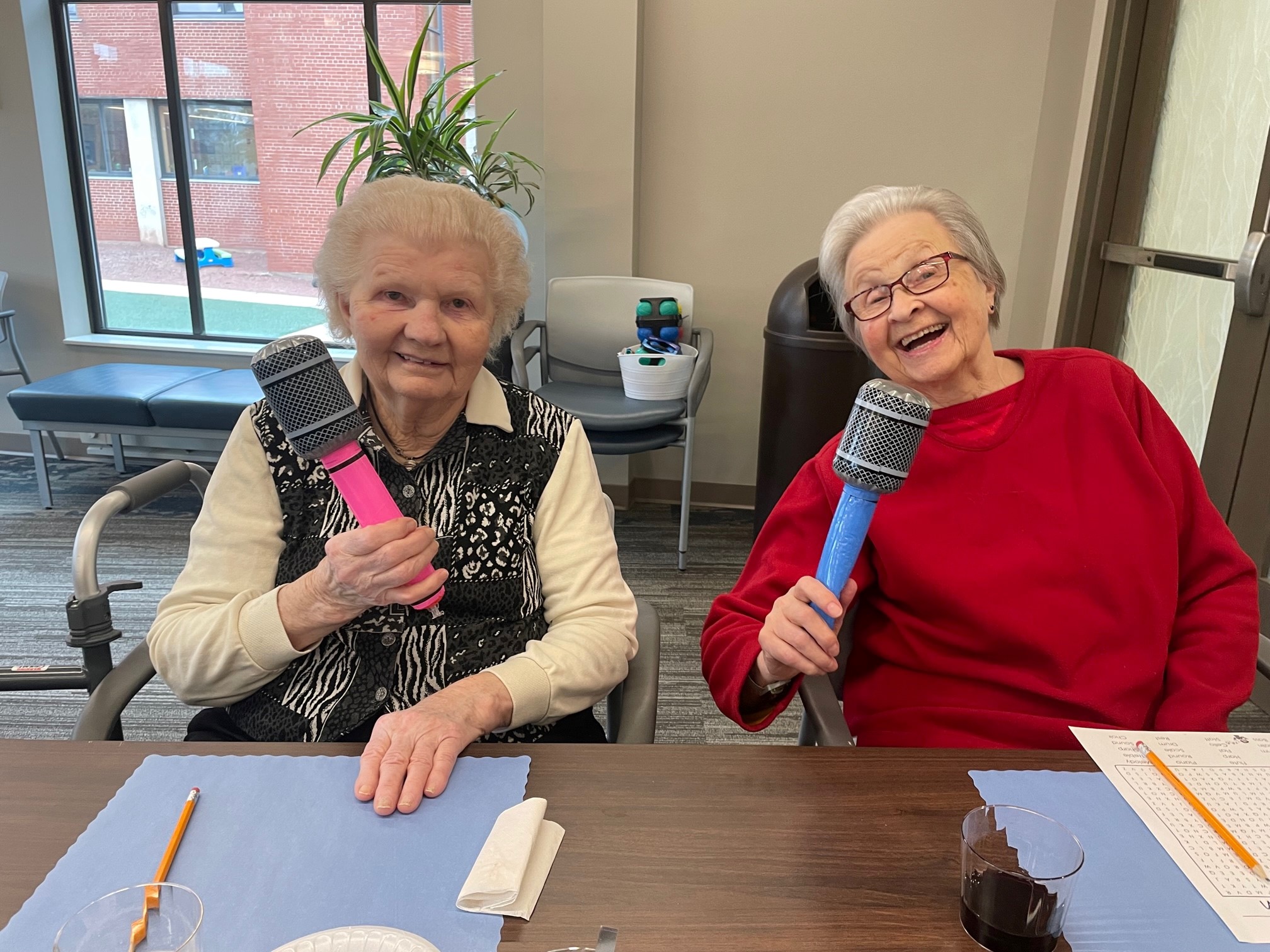 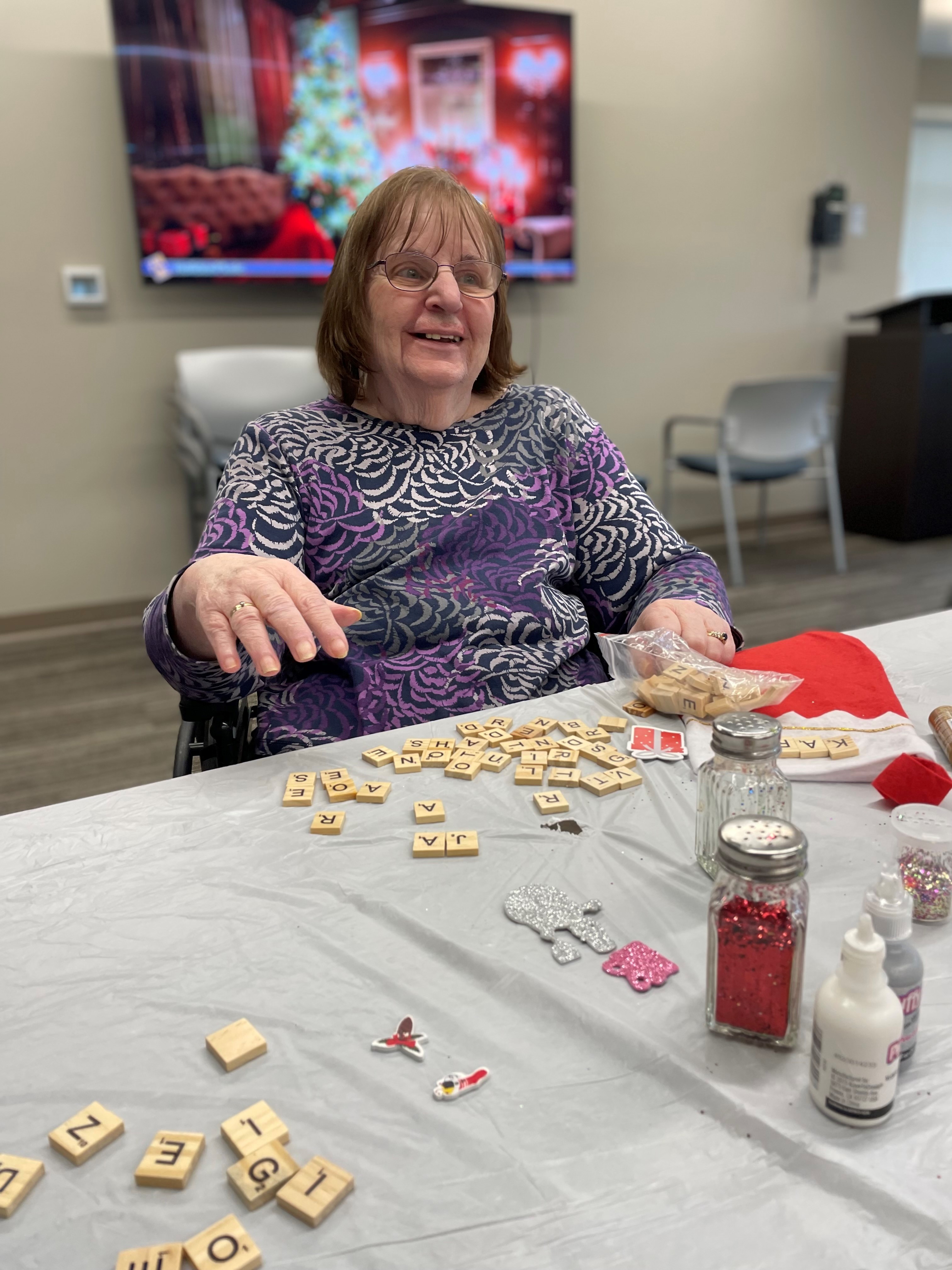 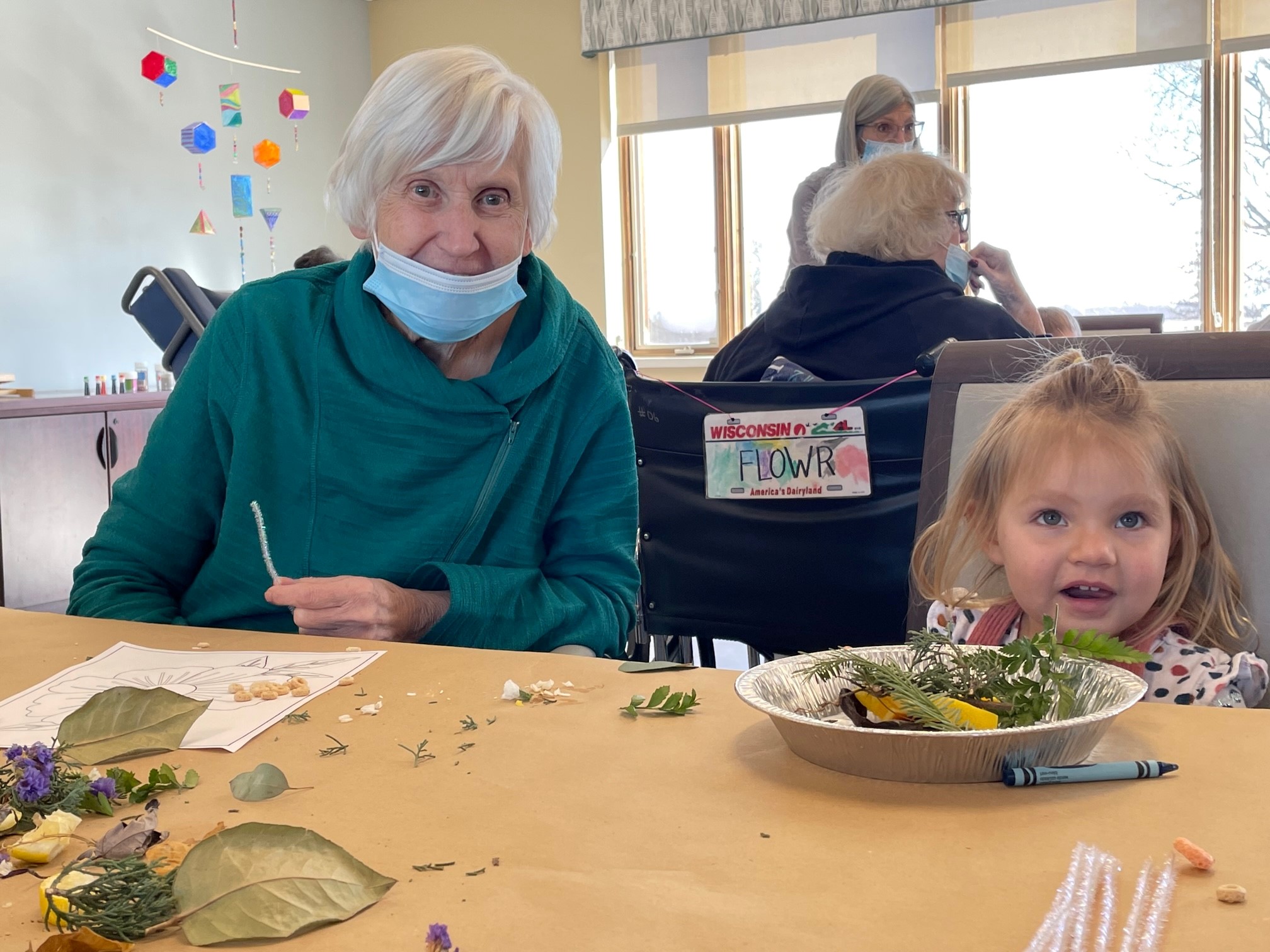 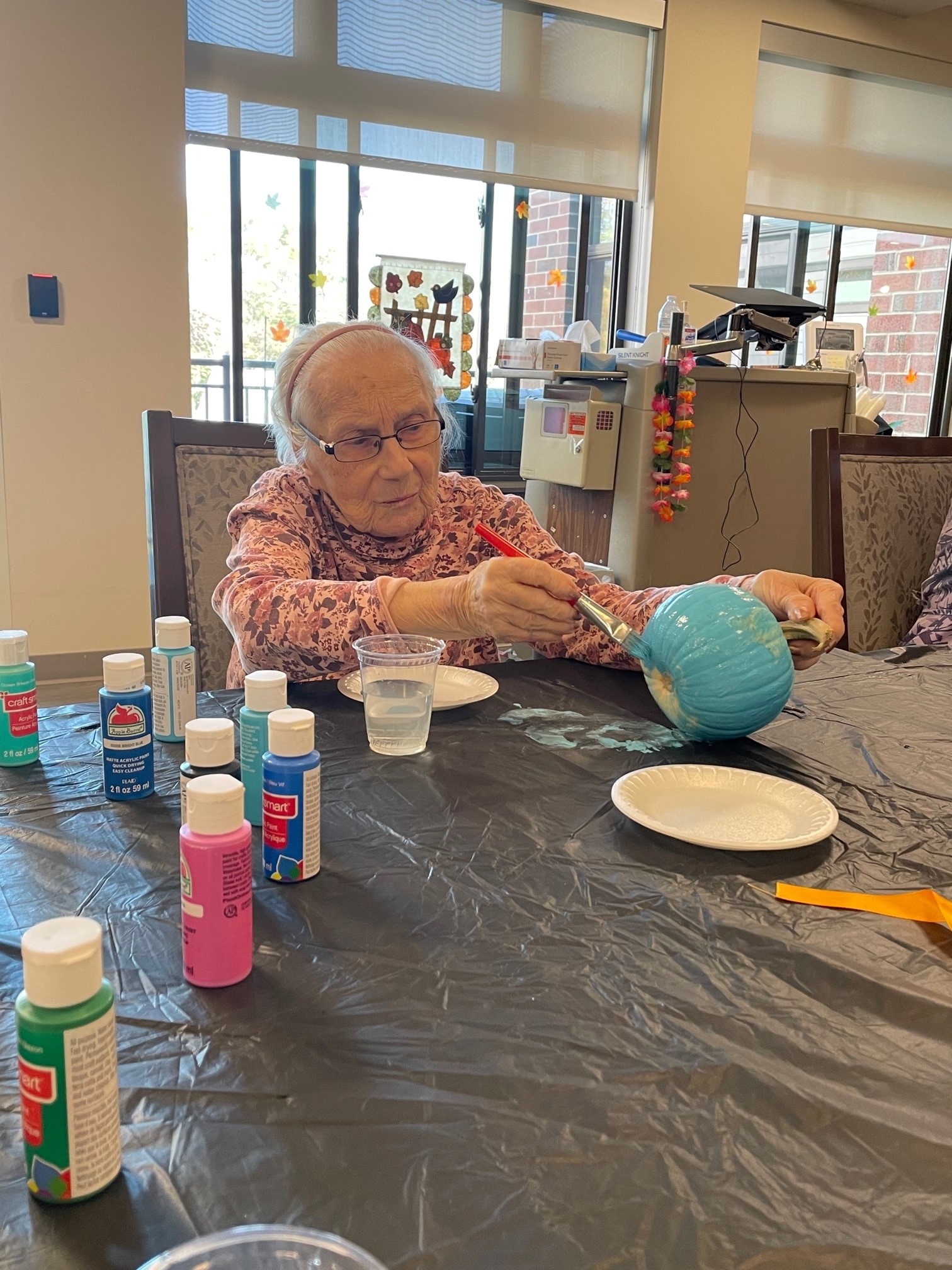 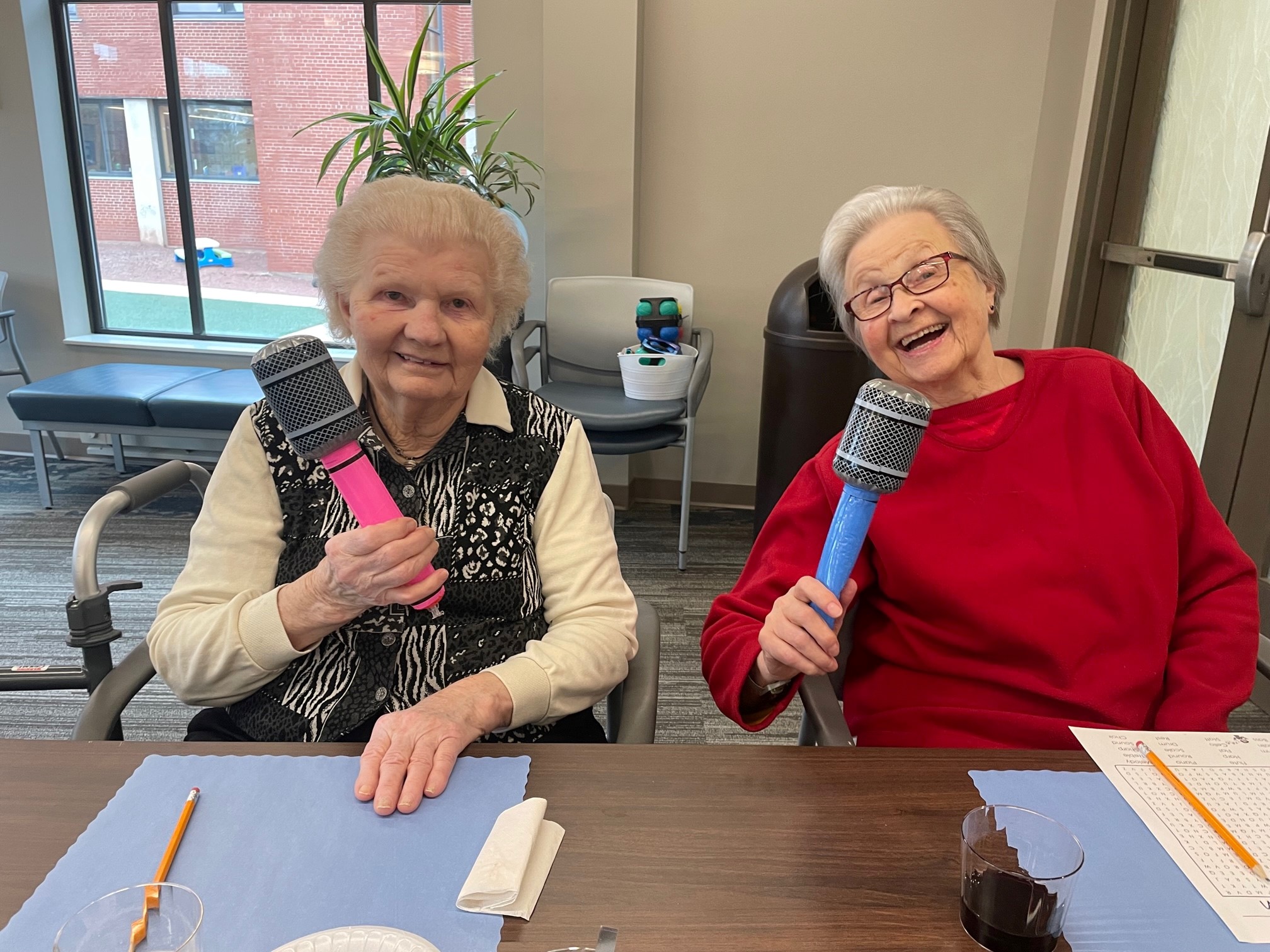 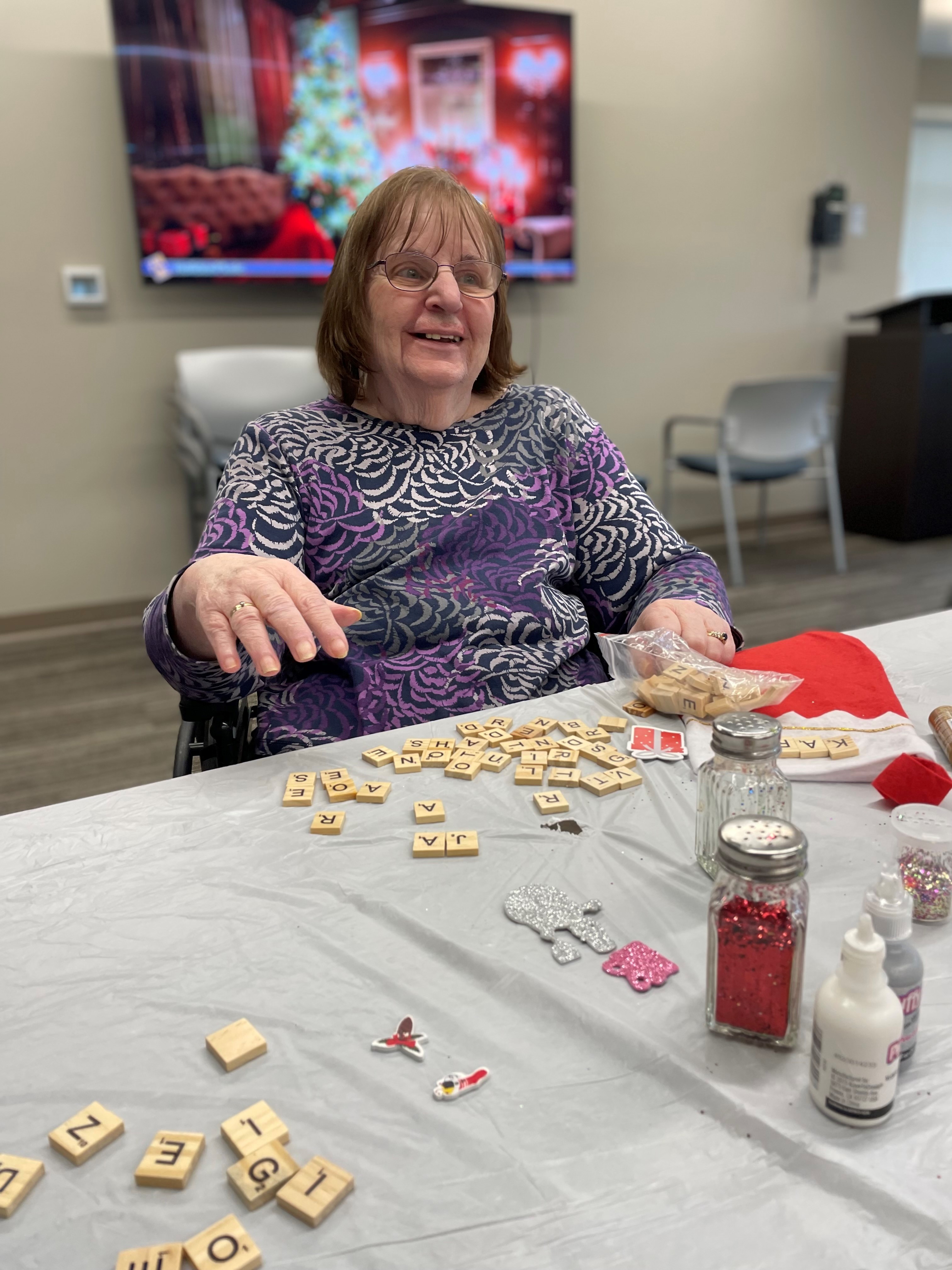 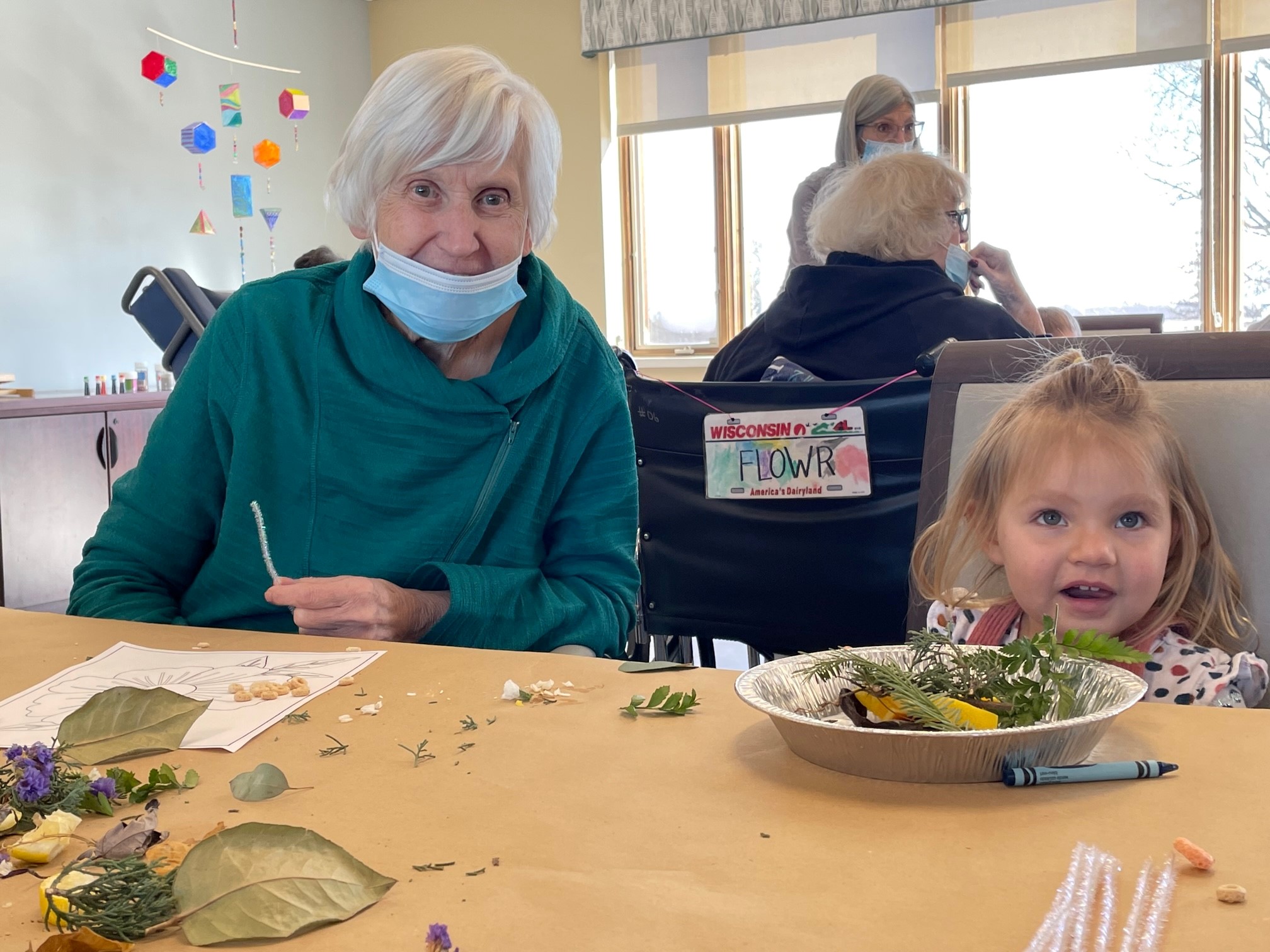 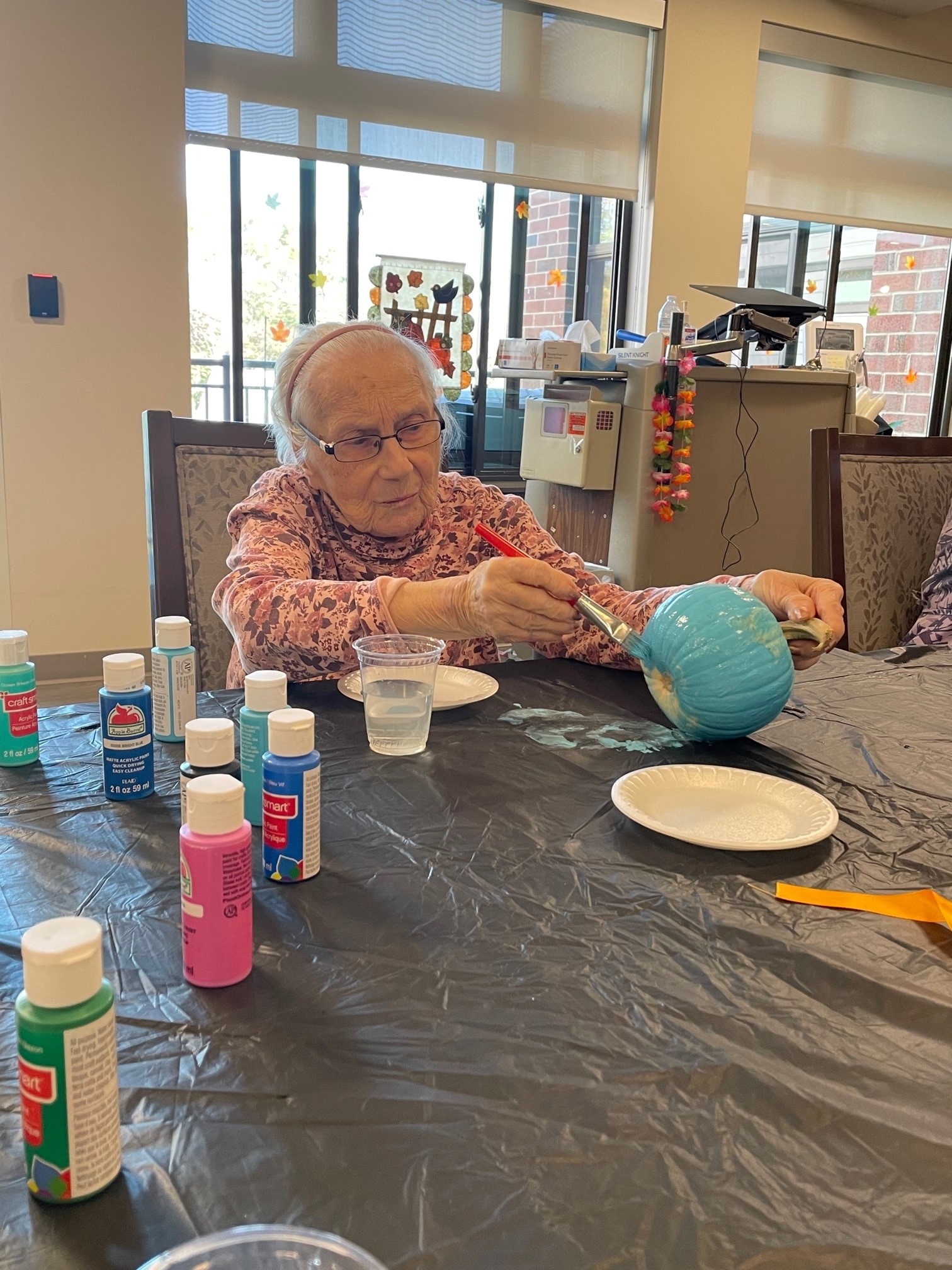 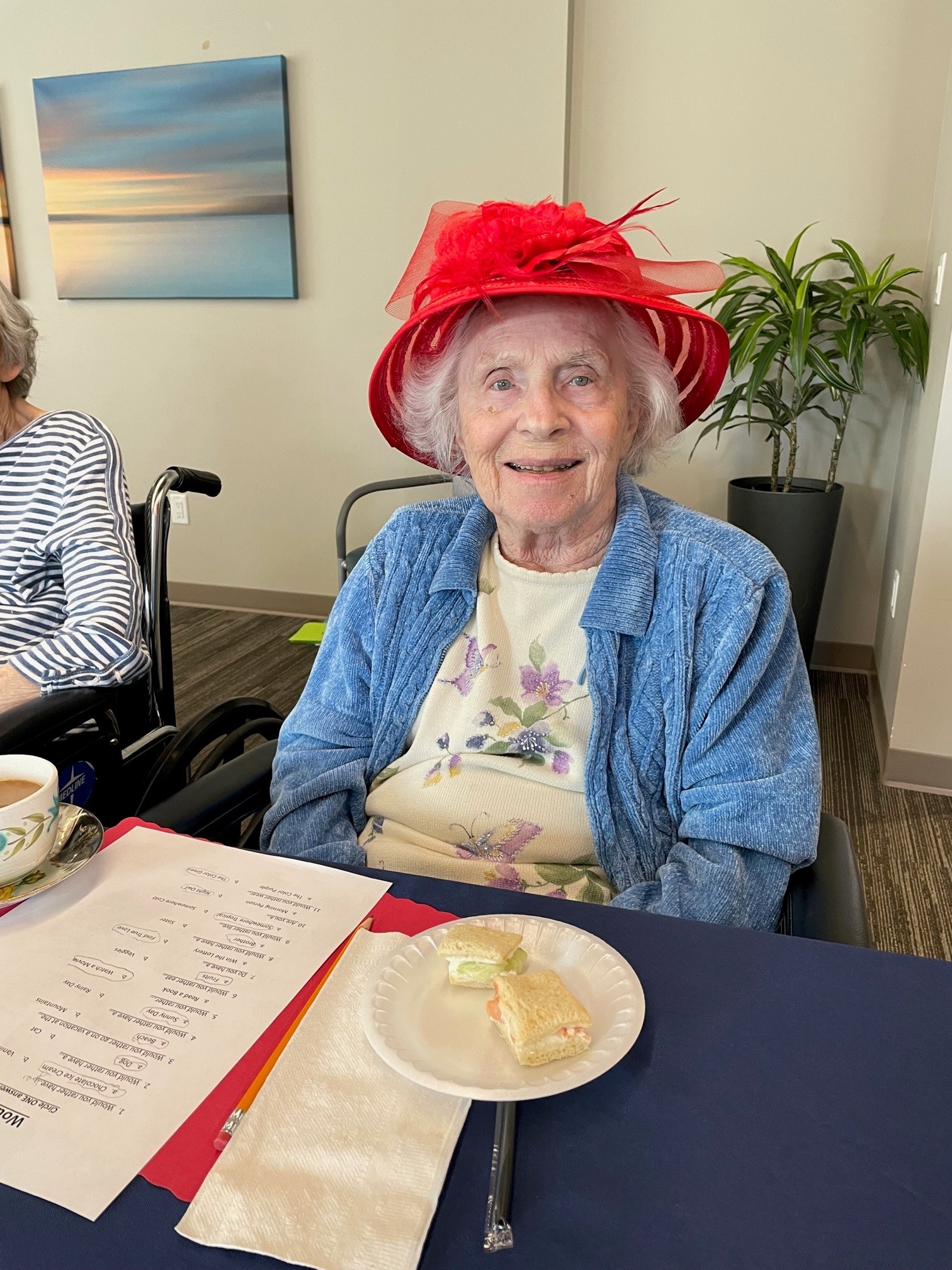 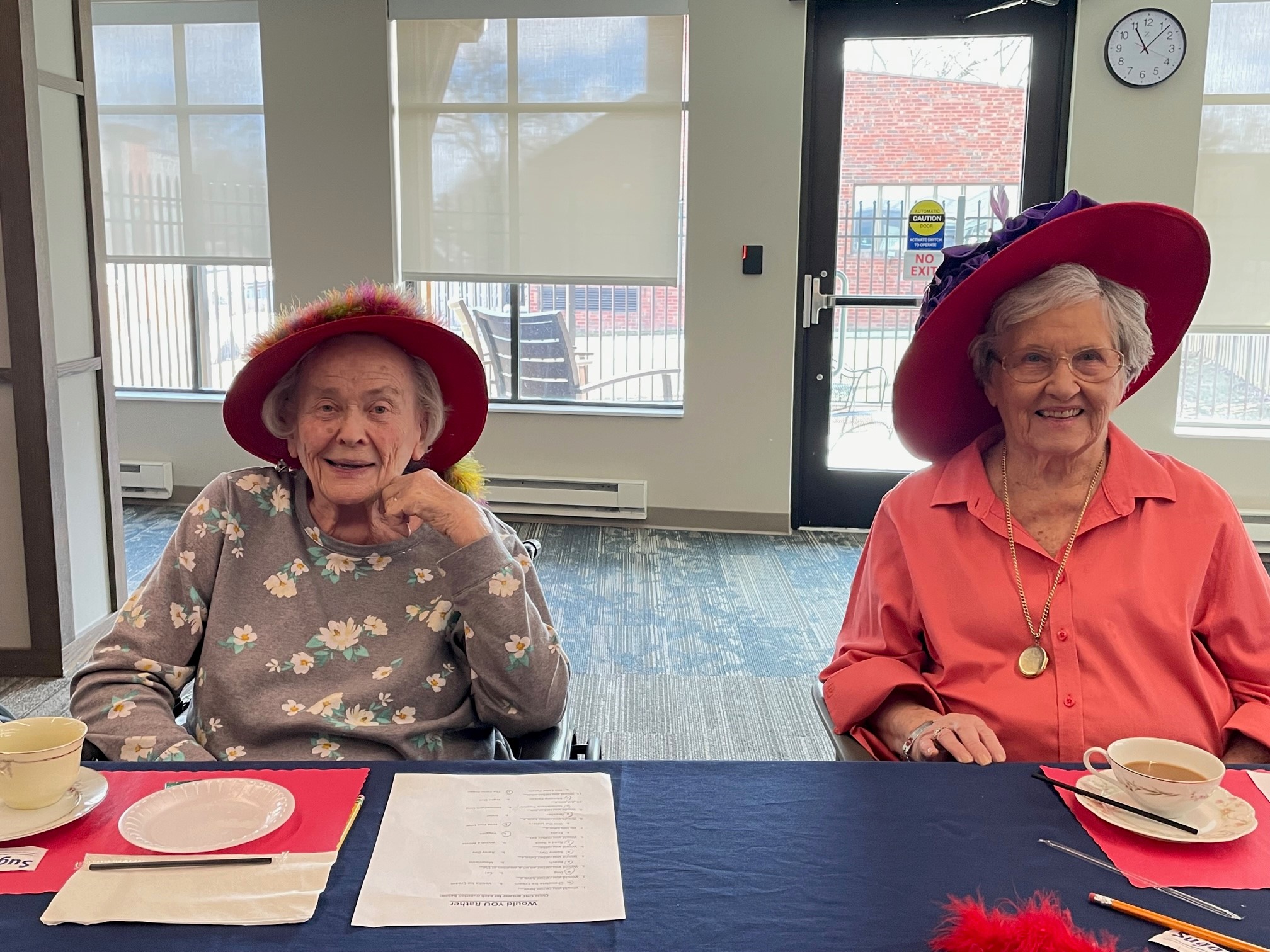 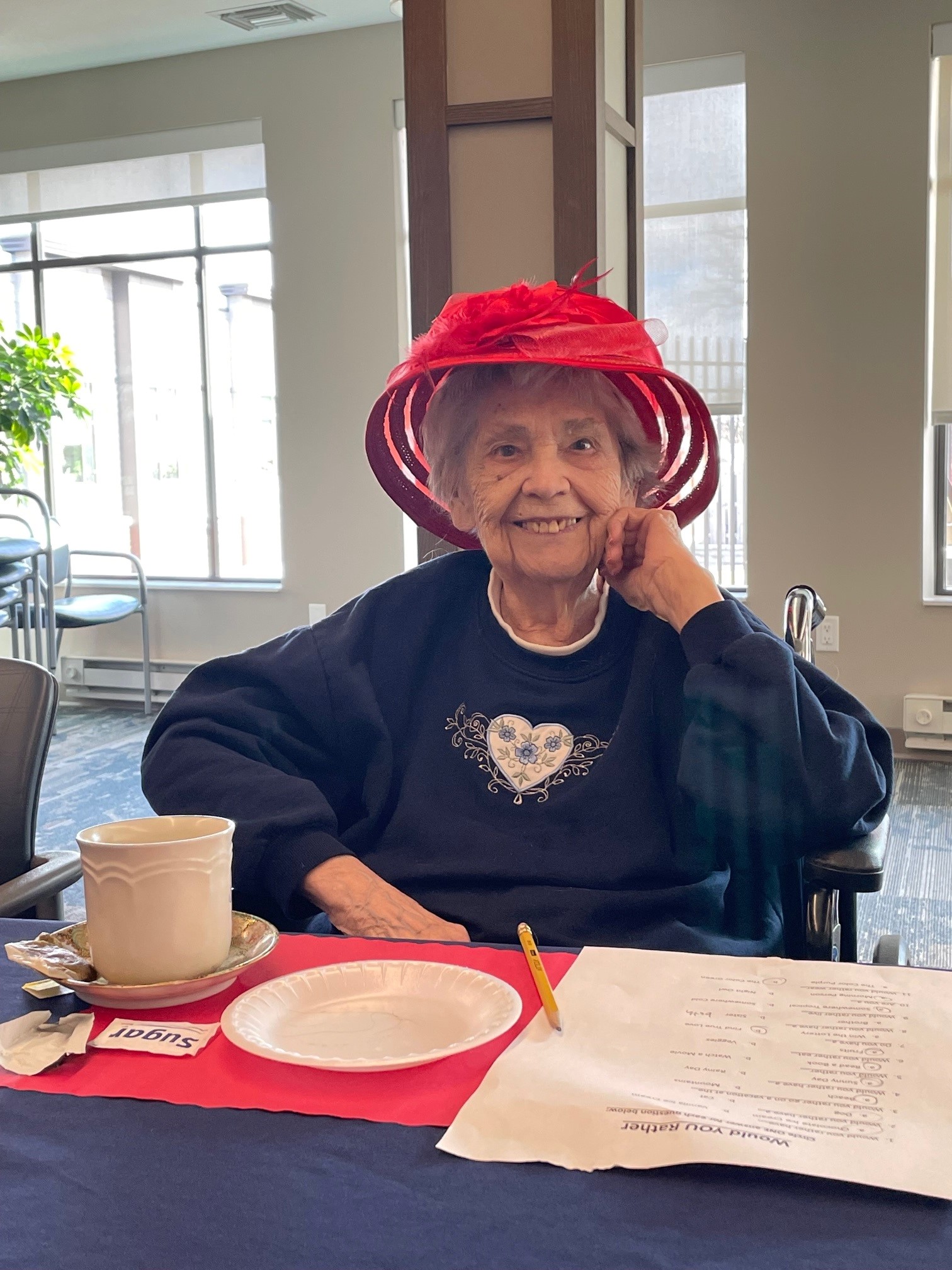 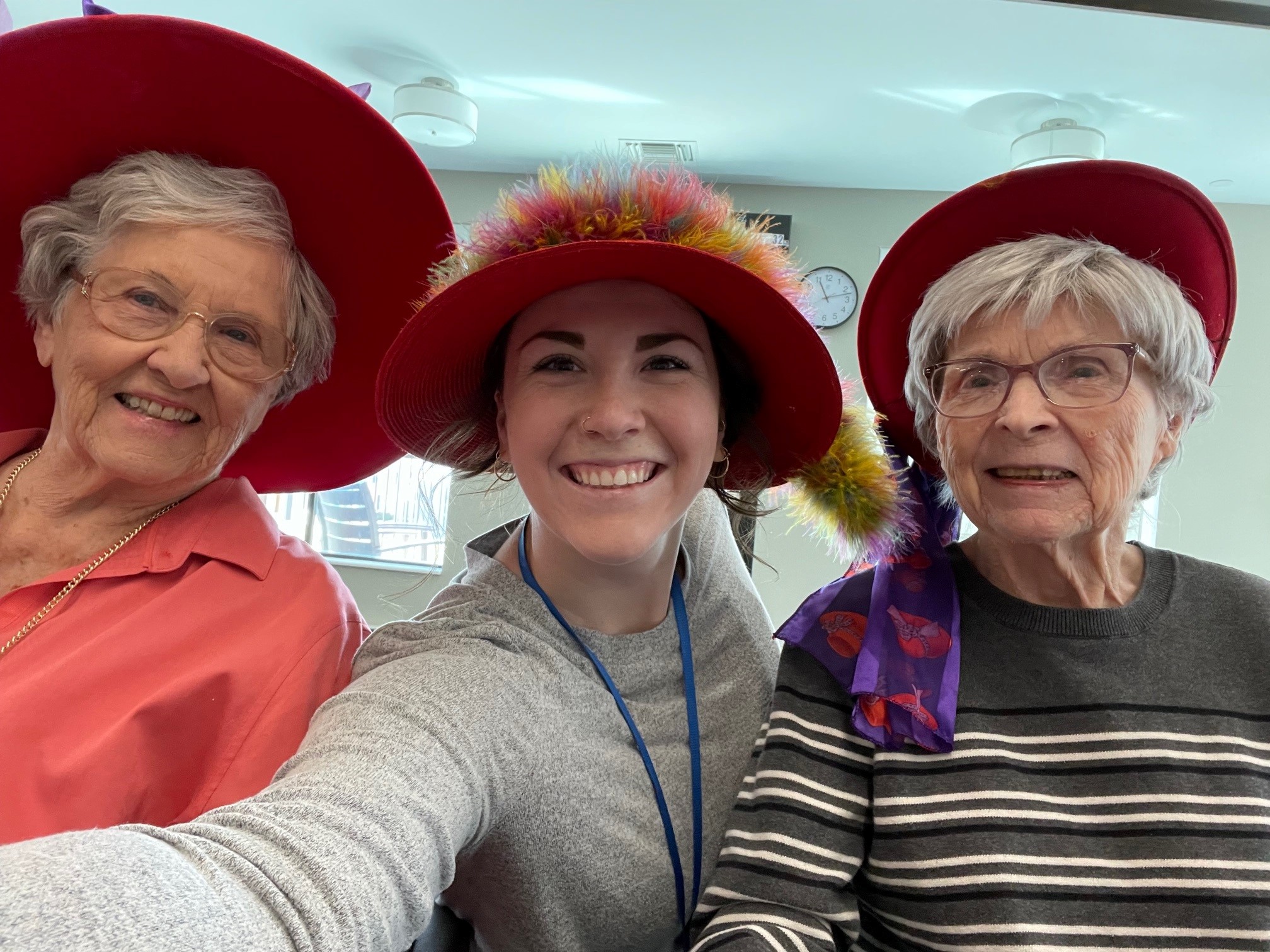 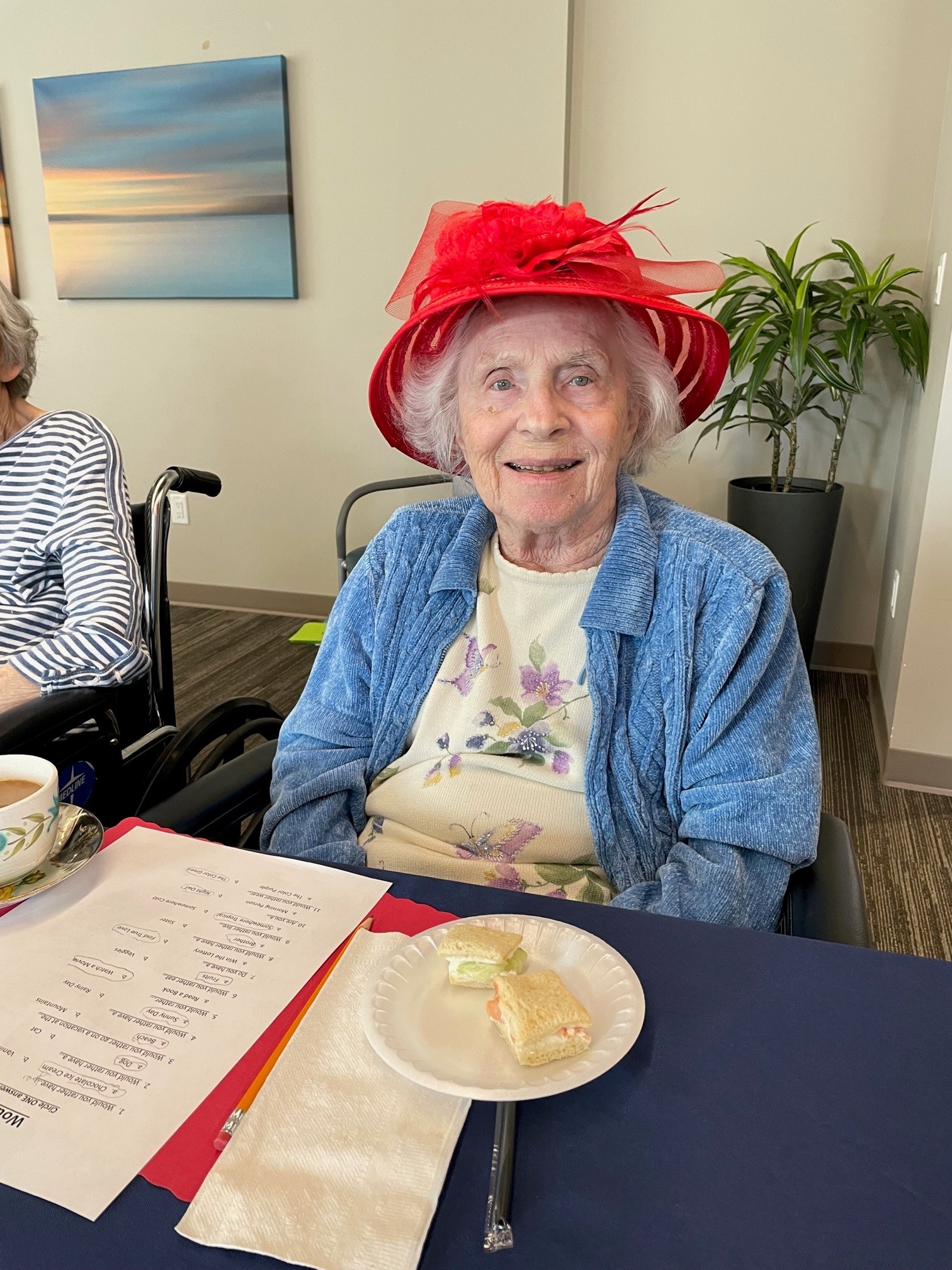 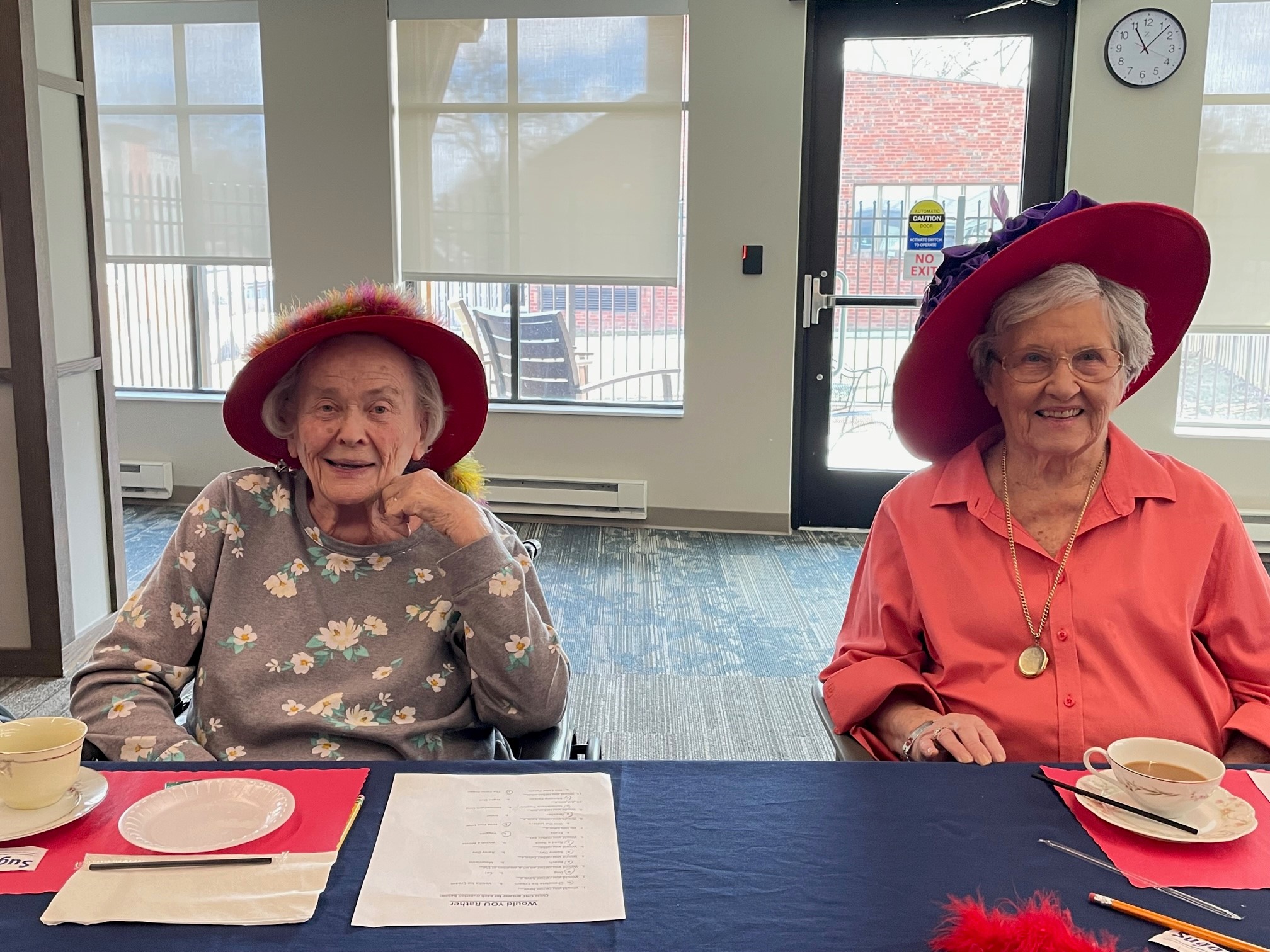 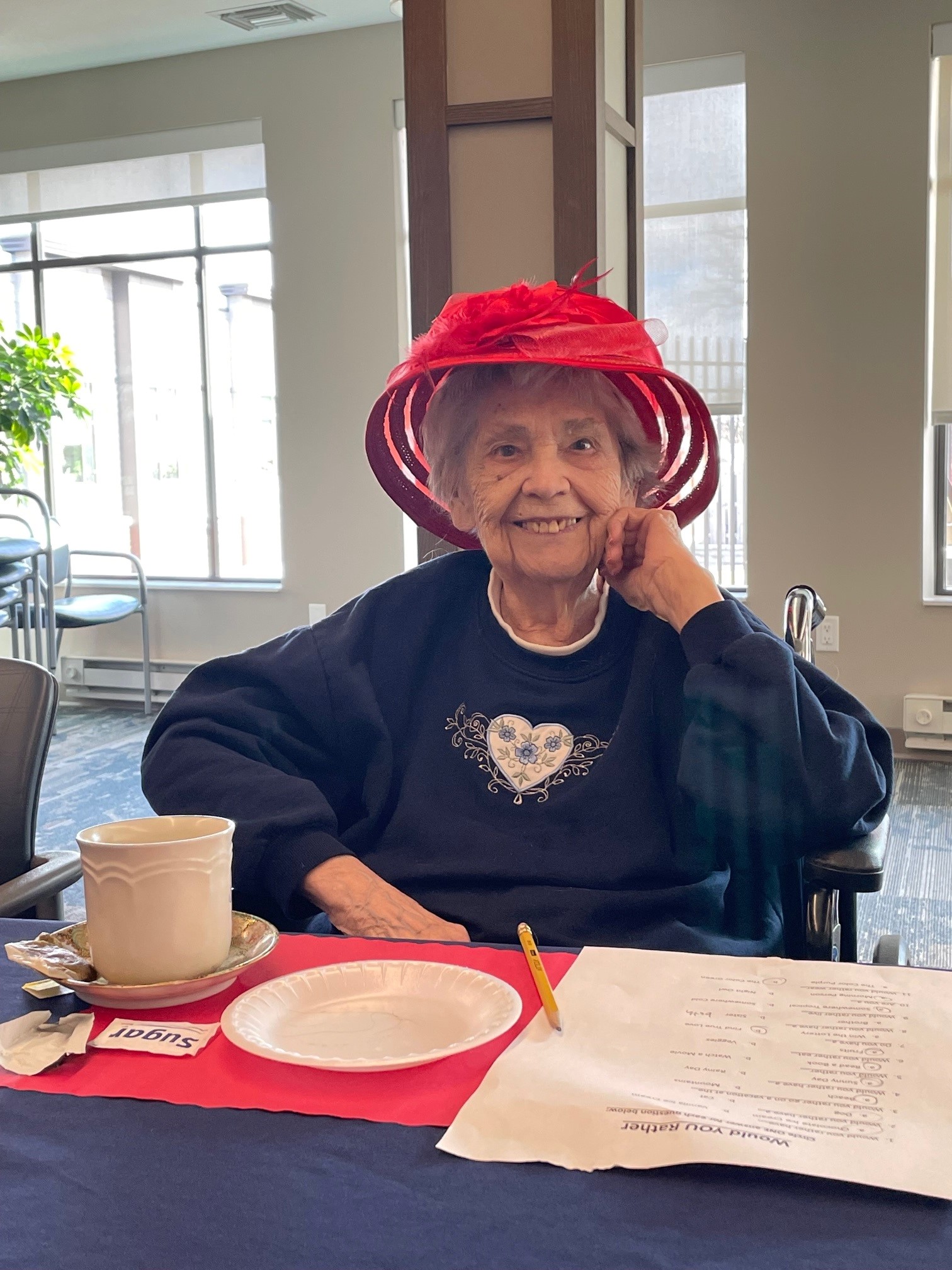 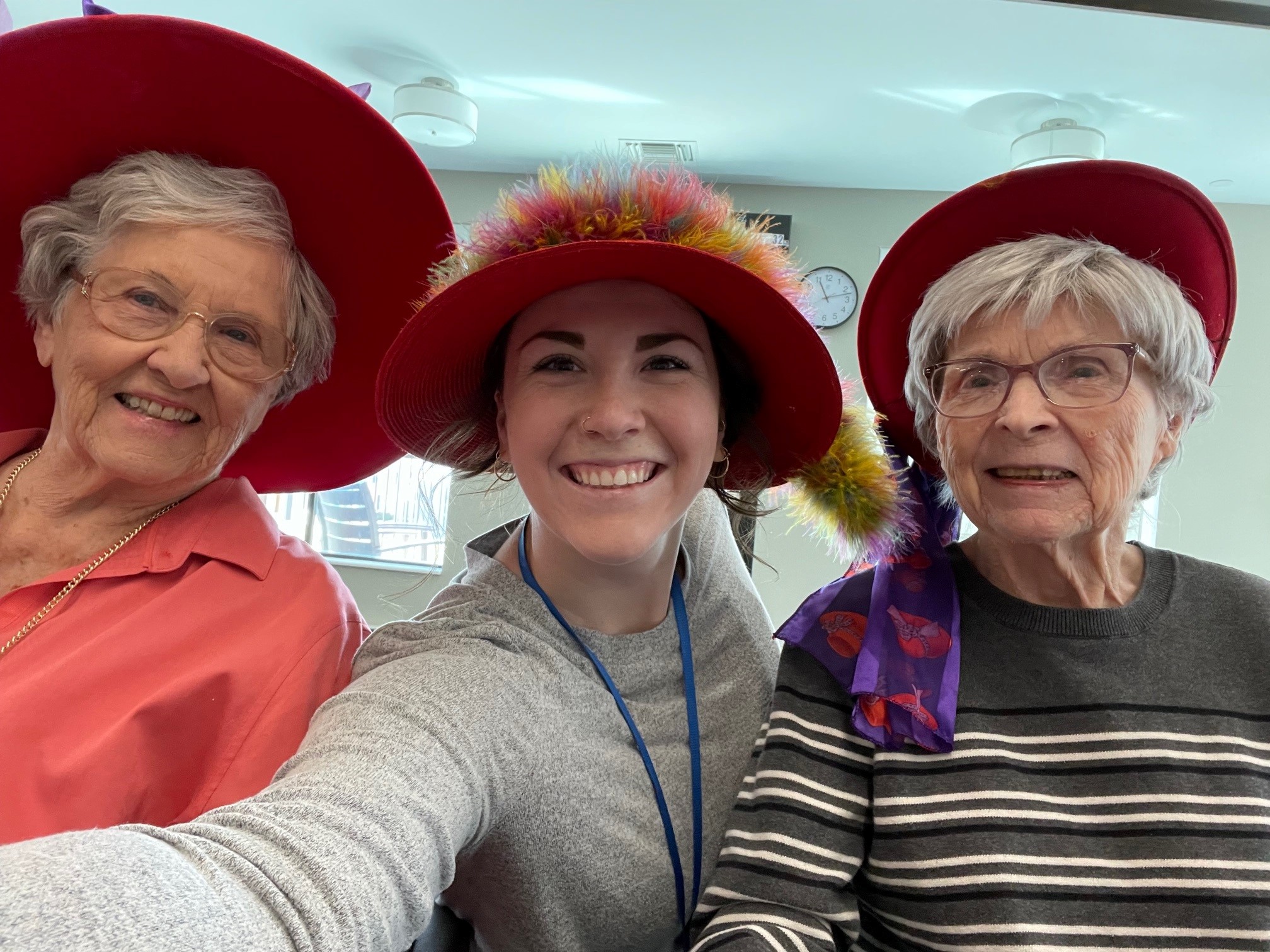 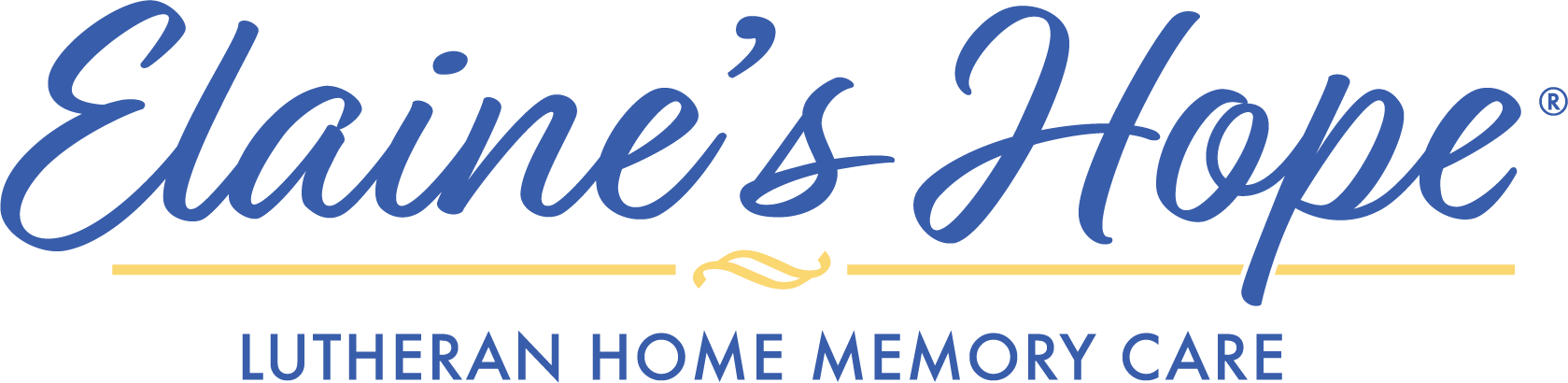 Caregiver Hero AwardBy Dyonne Wilhelm
This past November, Elaine’s Hope and the Lutheran Home were awarded the inaugural LSS Caregiver Hero award. This award was created in honor of Marty Schreiber and is awarded to individuals for their dedication for serving older adults and enriching their lives and others though compassion, commitment, collaboration, and loving care.  This award is a celebration of all our employees who live our mission every day.  Lutheran Social Services President and CEO said about the Lutheran Home, “Their compassion extends beyond the residents to the family members and friends that are closest to them. They embody caring for the caregiver”. We extend our gratitude and appreciation for this honor and dedication to the caregivers amongst us!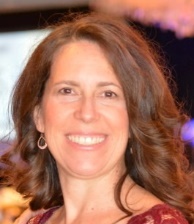 What to consider… As some of you may know, our team advocates reading the book Creating Moments of Joy Along the Alzheimer’s Journey, by Jolene Brackey. She delivers messages of awareness, grief, and joy in ways that are personal yet very relatable. One enlightening aspect of the journey we are on is understanding what individuals who have Alzheimer’s can teach us. They teach US to be present. We cannot dwell on the past or worry about the future. A person with Alzheimer’s isn’t capable of hiding, twisting, or changing their emotions like we are. When they are sad, they are sad. When they are happy, they are happy. We should see them with authentic emotions.  The residents need us to live in the moment. They need connections.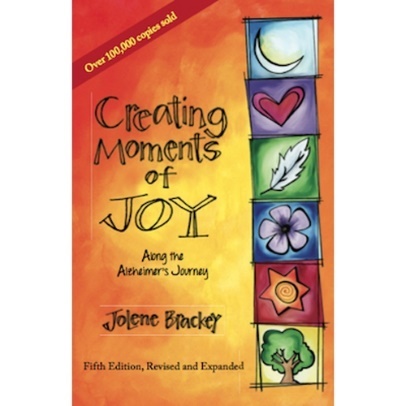 While we work on staying connected with those we love, we should expect to feel many emotions…joy, kindness, compassion, anger, guilt, fear.  In doing so, it is still important to create memorable moments with your loved one. Those moments can be holding hands, sitting outside enjoying the breeze, bringing in a delicious doughnut or ice cream, singing a song together, kissing them on the forehead, rubbing lotion on their hands, talking about your favorite vacation, combing their hair, bringing in a hot ham and roll sandwich on Sunday, letting them wear their favorite outfit two days in a row, sharing a funny story, or reading the mail. 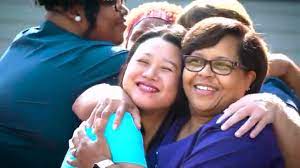 Laughing, smiling, and a gentle touch or hug can go a long way. When words are hard to grasp and understand, a smile and a pat on the back can be more meaningful and impactful for individuals with dementia. It’s a great reminder that we are all human and long for connection in a variety of different ways. Remember, aim for that connection! NewsLETTEr CONTENTCaregiver Hero AwardBy Dyonne Wilhelm
This past November, Elaine’s Hope and the Lutheran Home were awarded the inaugural LSS Caregiver Hero award. This award was created in honor of Marty Schreiber and is awarded to individuals for their dedication for serving older adults and enriching their lives and others though compassion, commitment, collaboration, and loving care.  This award is a celebration of all our employees who live our mission every day.  Lutheran Social Services President and CEO said about the Lutheran Home, “Their compassion extends beyond the residents to the family members and friends that are closest to them. They embody caring for the caregiver”. We extend our gratitude and appreciation for this honor and dedication to the caregivers amongst us!What to consider… As some of you may know, our team advocates reading the book Creating Moments of Joy Along the Alzheimer’s Journey, by Jolene Brackey. She delivers messages of awareness, grief, and joy in ways that are personal yet very relatable. One enlightening aspect of the journey we are on is understanding what individuals who have Alzheimer’s can teach us. They teach US to be present. We cannot dwell on the past or worry about the future. A person with Alzheimer’s isn’t capable of hiding, twisting, or changing their emotions like we are. When they are sad, they are sad. When they are happy, they are happy. We should see them with authentic emotions.  The residents need us to live in the moment. They need connections.While we work on staying connected with those we love, we should expect to feel many emotions…joy, kindness, compassion, anger, guilt, fear.  In doing so, it is still important to create memorable moments with your loved one. Those moments can be holding hands, sitting outside enjoying the breeze, bringing in a delicious doughnut or ice cream, singing a song together, kissing them on the forehead, rubbing lotion on their hands, talking about your favorite vacation, combing their hair, bringing in a hot ham and roll sandwich on Sunday, letting them wear their favorite outfit two days in a row, sharing a funny story, or reading the mail. Laughing, smiling, and a gentle touch or hug can go a long way. When words are hard to grasp and understand, a smile and a pat on the back can be more meaningful and impactful for individuals with dementia. It’s a great reminder that we are all human and long for connection in a variety of different ways. Remember, aim for that connection!  UPdateStaff HighligtElaine’s Hope  Moments of JoyCaregiver SupporTUpcoming EventsBy Chaplain Derekspring refreshes us after the winter months, the promise of God’s presence and love among His people renews us with the promise of new life through the actions of Jesus. The words of Psalm 23 ever ring true, “Even though I walk through the valley of the shadow I will fear no evil, for Thou art with me.” The fears and trials that we endure today will be pushed aside and overcome by the promise of mercy, love and restoration that come through the Lord. It is as reliable as the calendar pushing us from winter into spring.  And we have the promise that whatever we face, we do so with the Lord’s presence, that we would be directed to look forward to the relief and the new life that He offers in Christ our Lord. May we all find renewal and life in His promise and presence. Amen.TIPS & TRICKS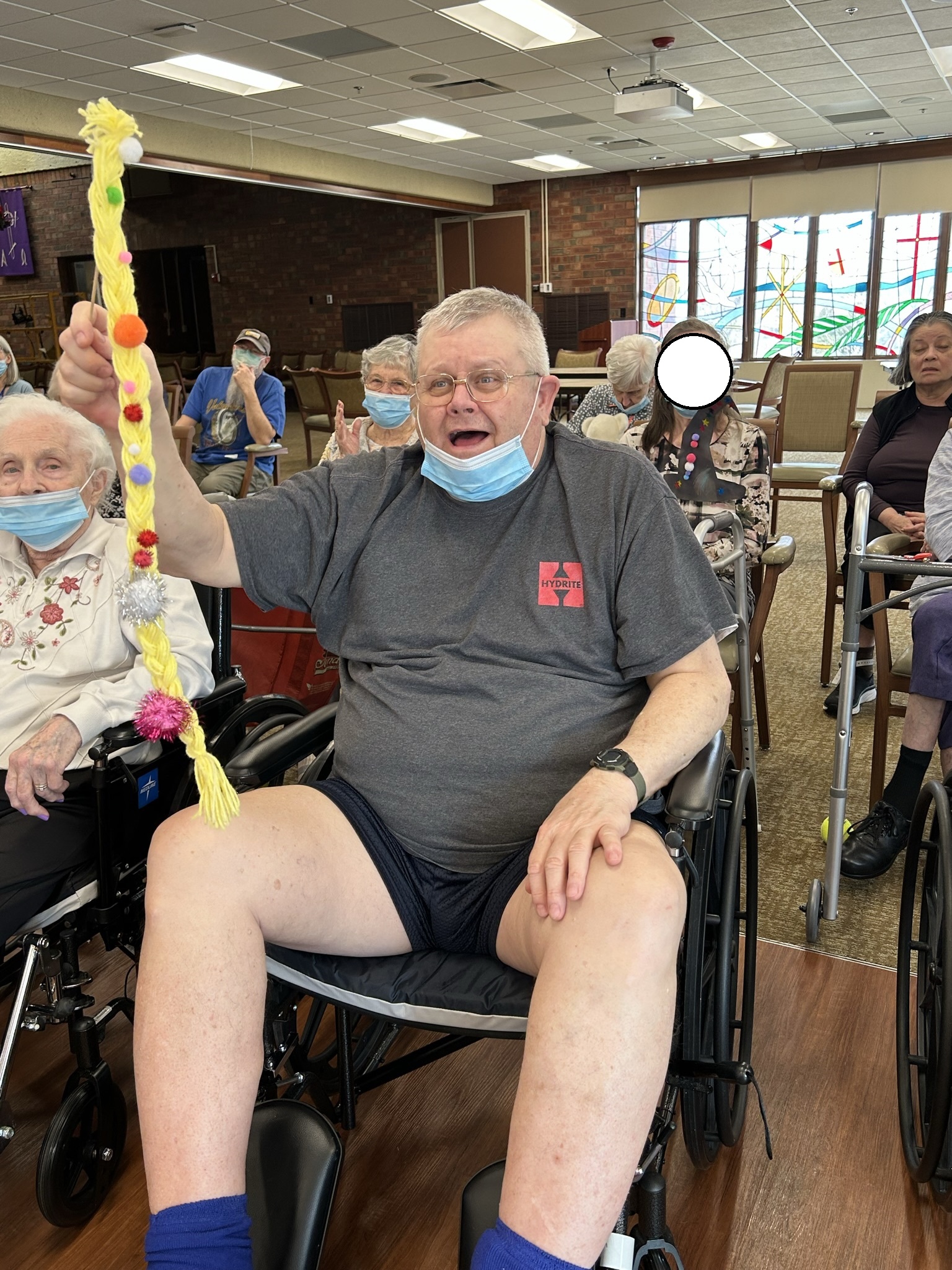 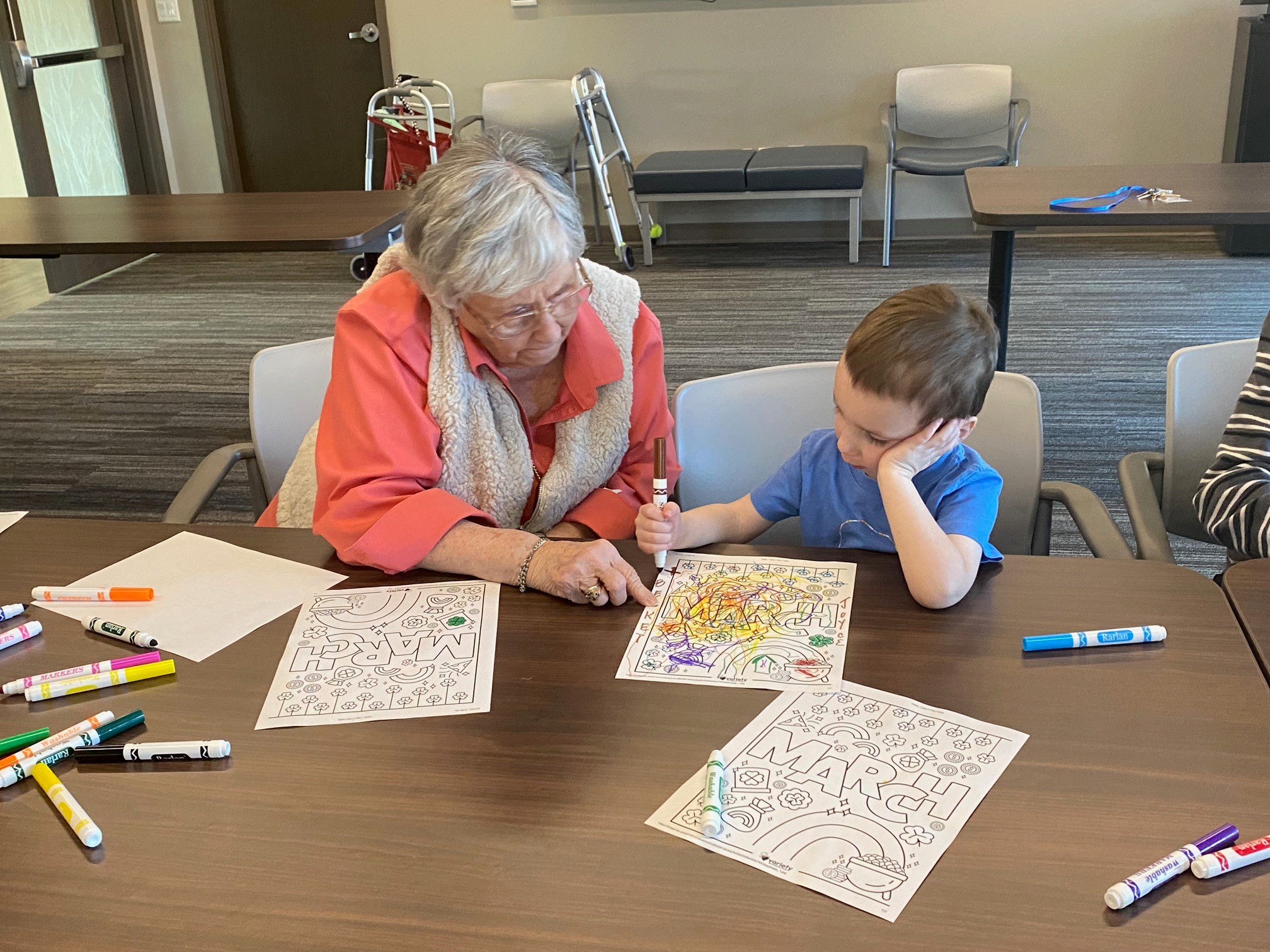 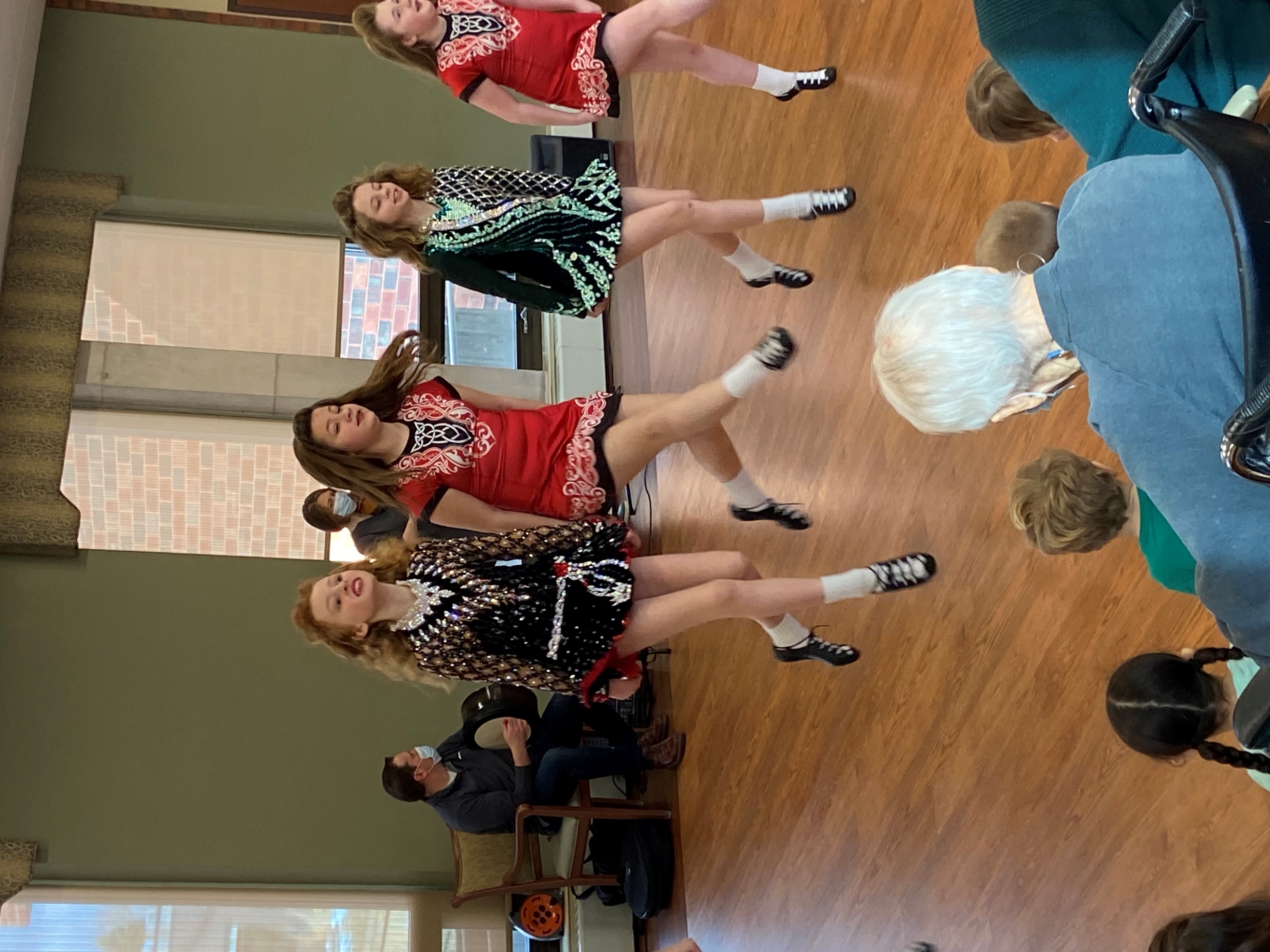 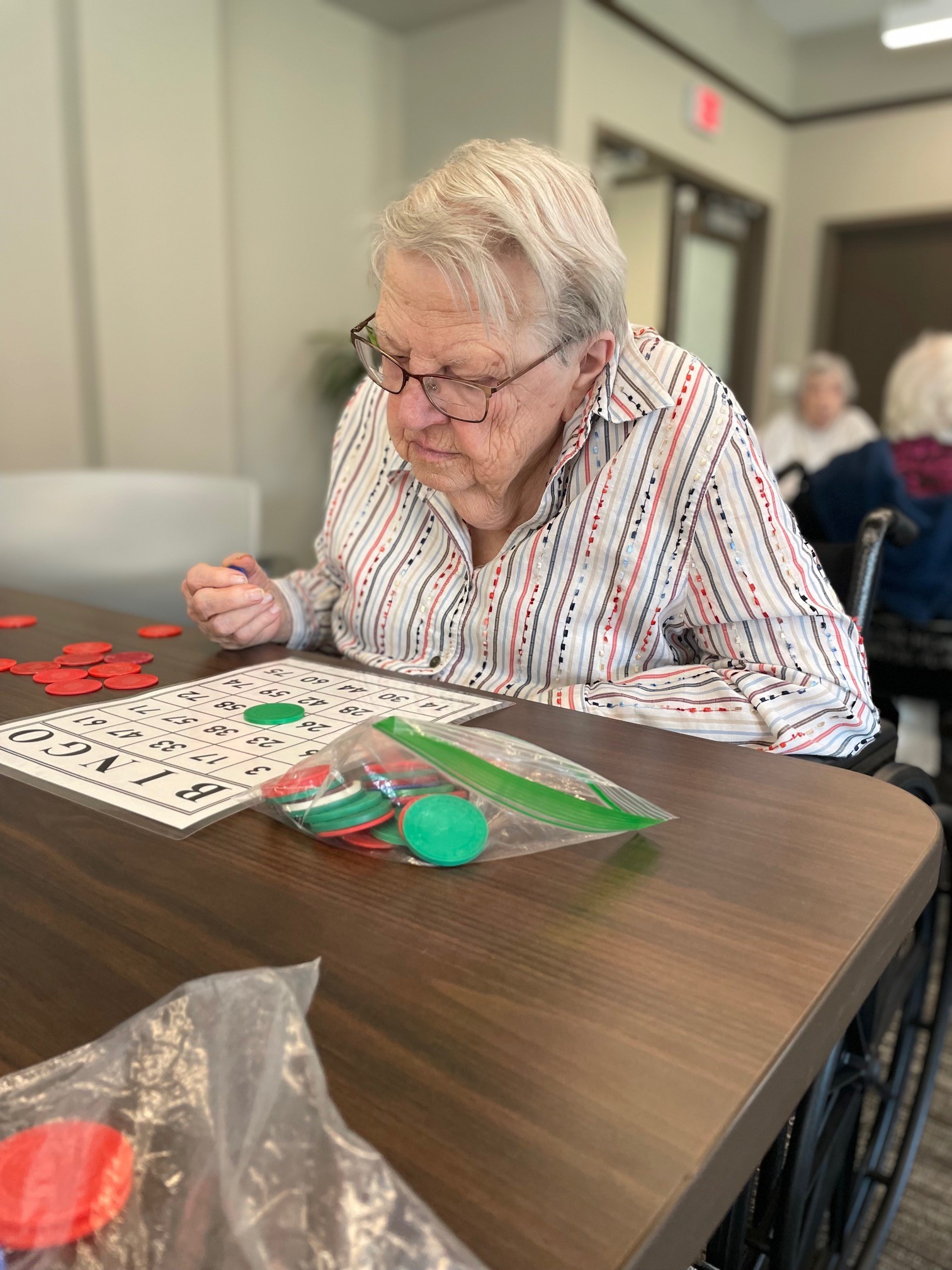 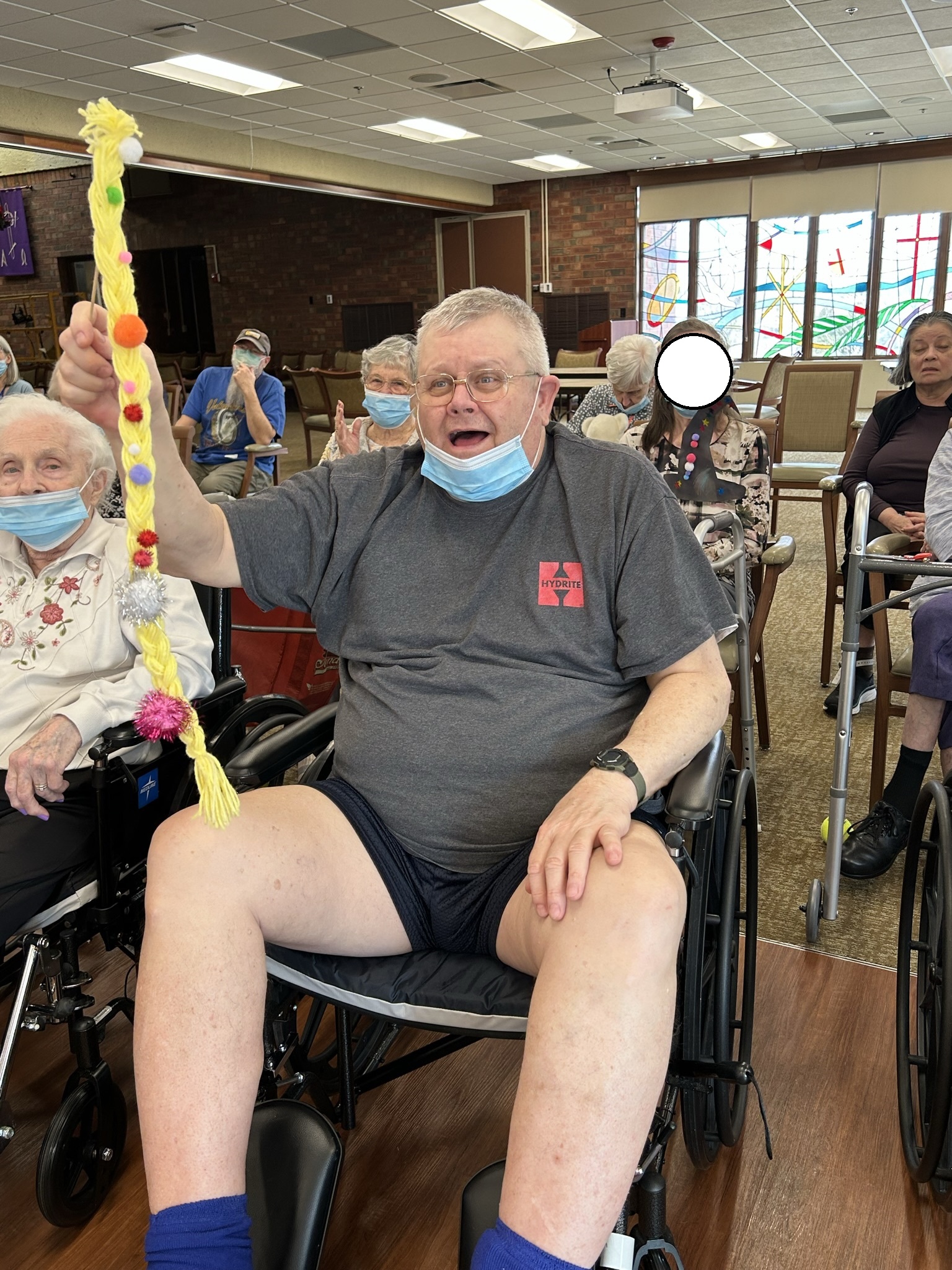 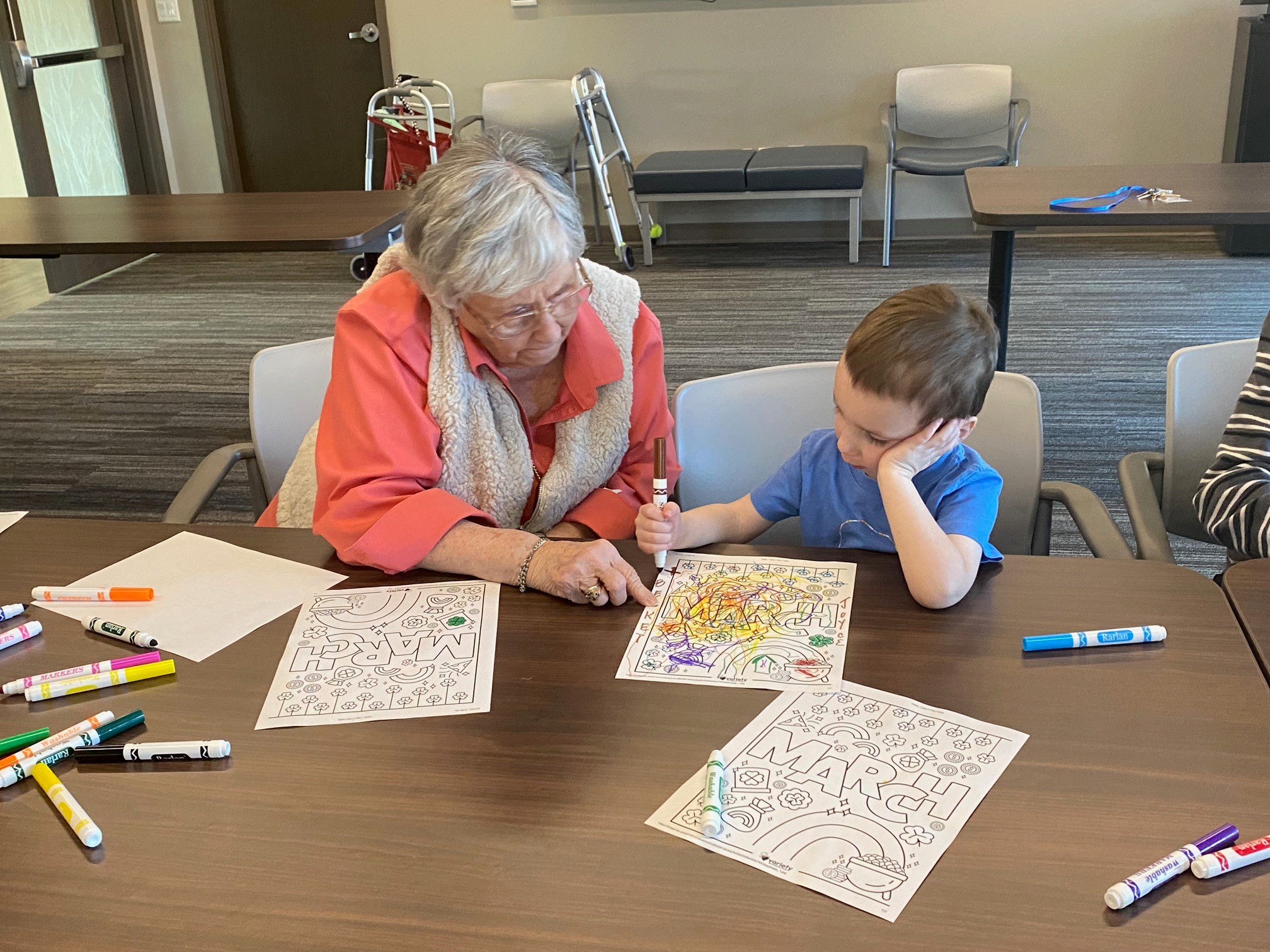 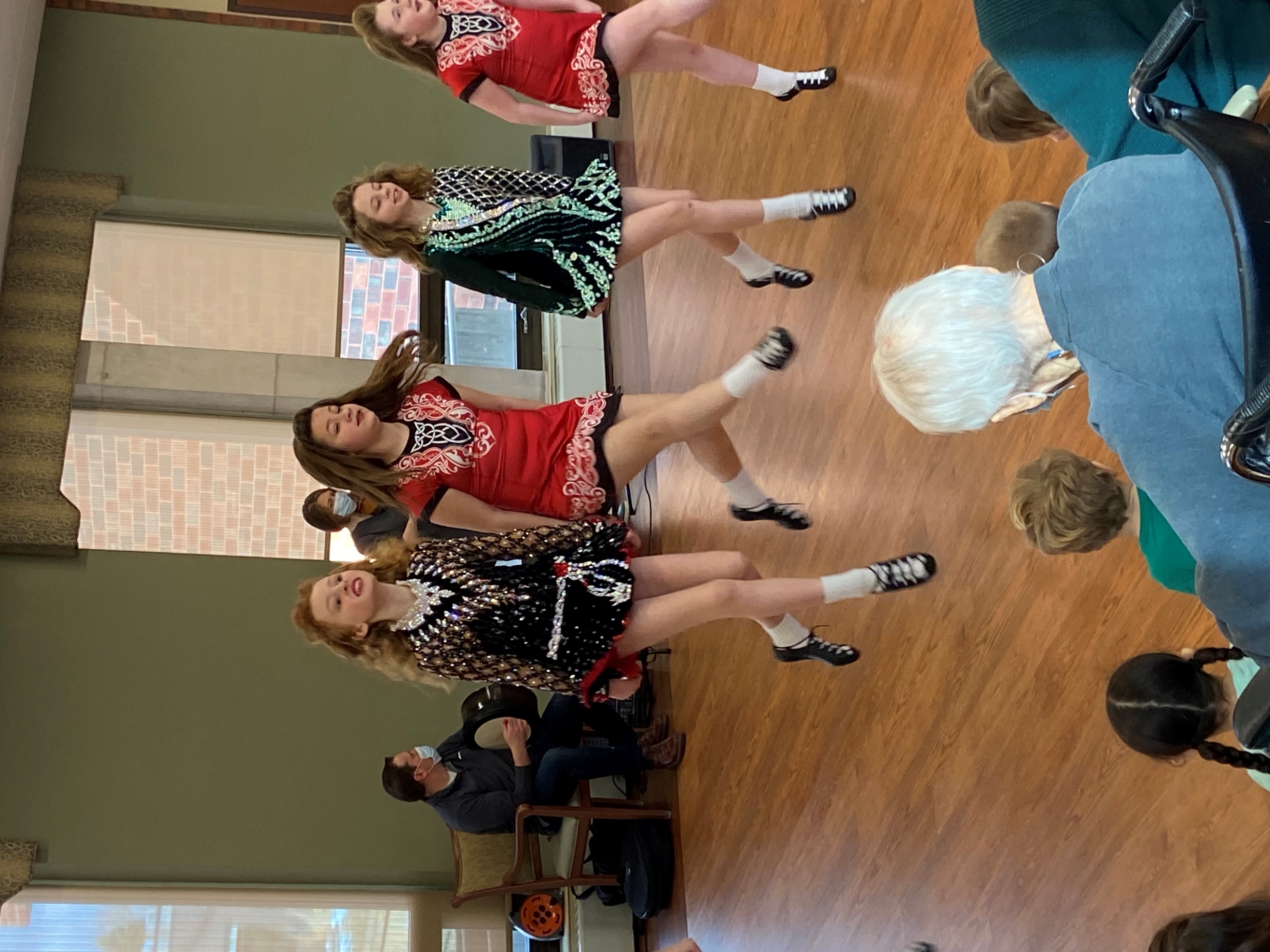 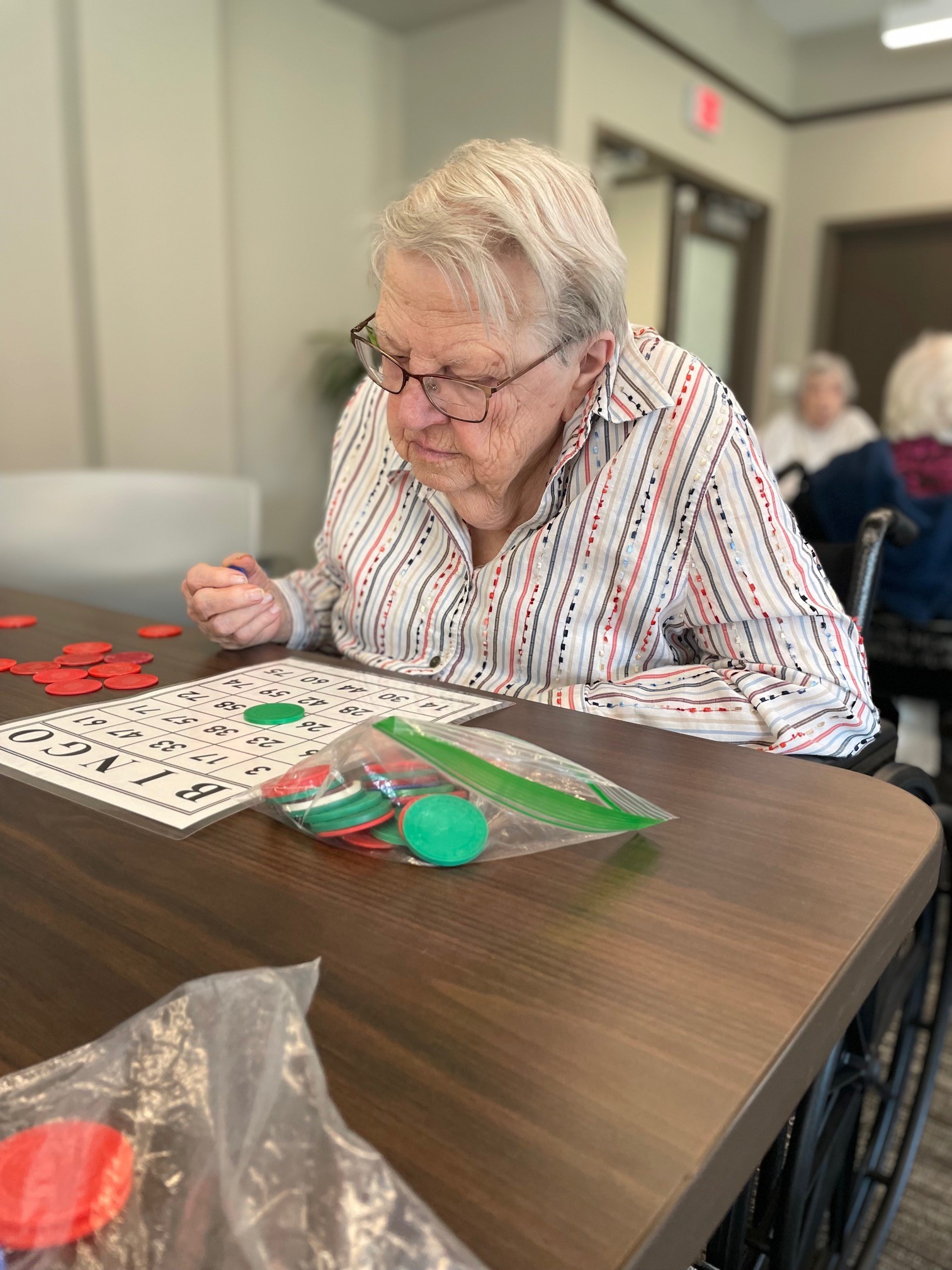 By Rachael Wuensch

Communication may become difficult for your loved one. Here are some tips and tricks for working through communication challenges.
Resist What’s NaturalAvoid the small talk starters such as, “What’s the matter?” or “What did you do today?”Take the time to ask what you are experiencing/seeing. For example, “You seem upset. How can I help you?” or “I heard you spent time with the kids on the playground. I bet it was nice to be outside!”Avoid Saying ‘No’‘No’ can be limiting or may seem like a punishment. Some great alternatives include: “Unfortunately, we can’t right now. Maybe next time.”“I’m not sure we can do ____ right now, but we could do ____ instead.”By avoiding ‘no’ we eliminate the feeling of being punished, lack of being independent, and avoiding the resident being ‘wrong’. Use Short and Simple Sentences Short and simple is easier for your loved one to comprehend when communicating. For example, leaving out specifics such as locations or street names will make it easier for your loved one to recall and respond. Use a short sentence such as: “John told me he took you out for dinner.”Avoid long sentences such as: “John told me he took you out for dinner on Tuesday for pizza on the south side near our old church on 1st street.”Leave Time for a ResponseAs we get older, it takes more time to recall and respond. With dementia, individuals need extra time to process, explain, or find the right word to articulate themselves. It is important to give your loved one time to comprehend and time to give a response. If you find yourself trying to fill the silence while they are thinking, try the following tips:Practice deep breathing  Breathe in and hold for three counts, exhale for three counts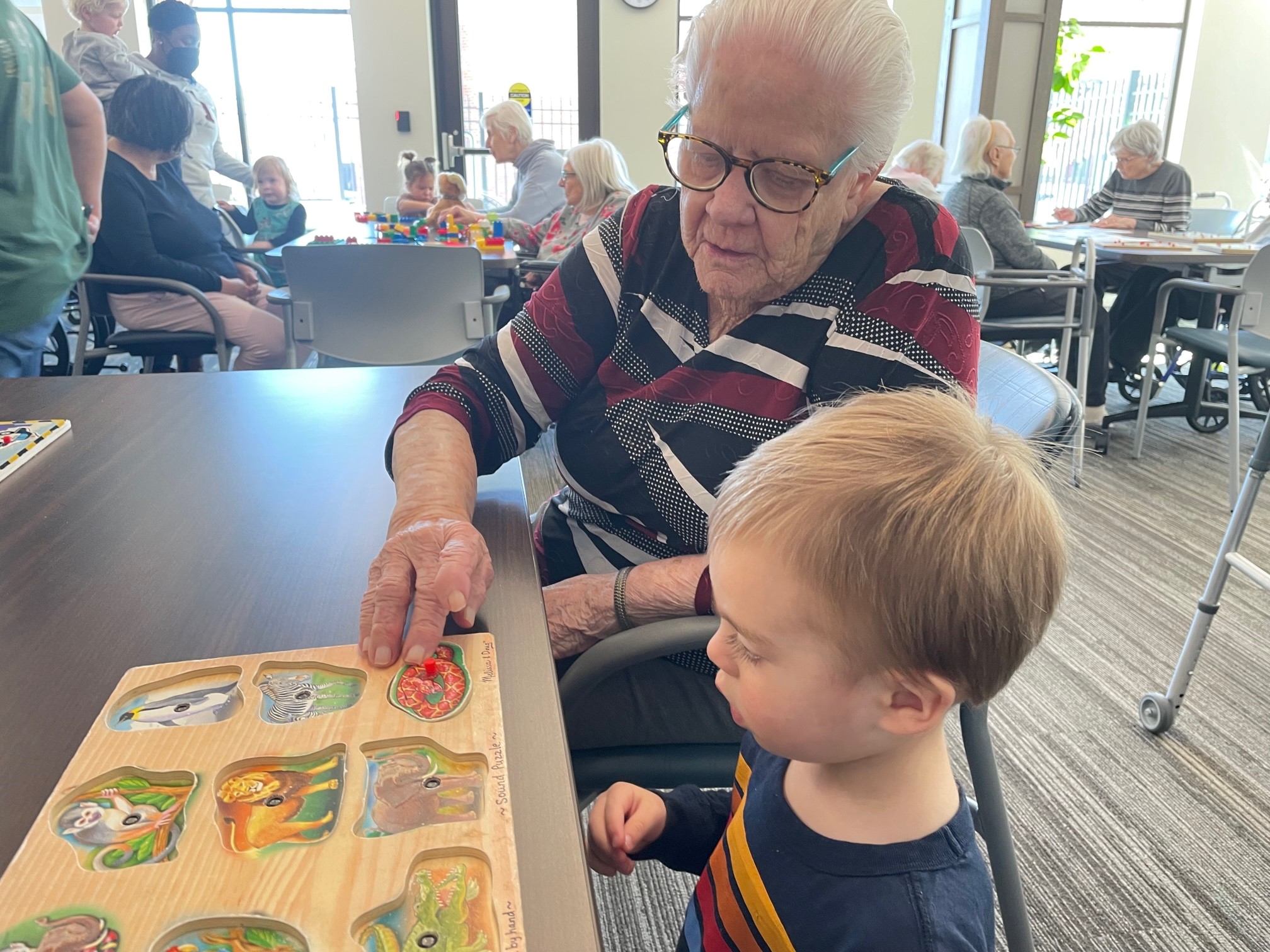 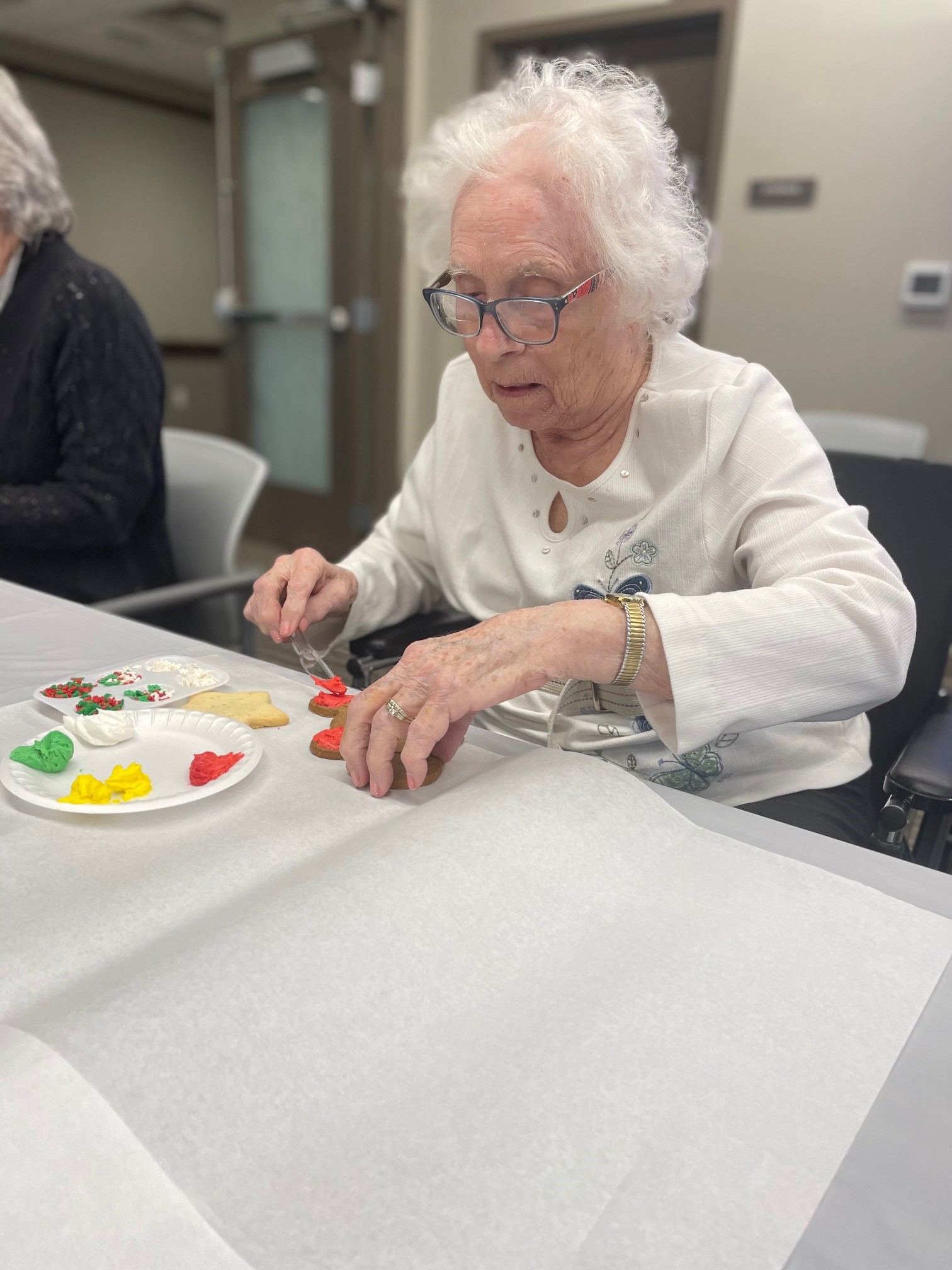 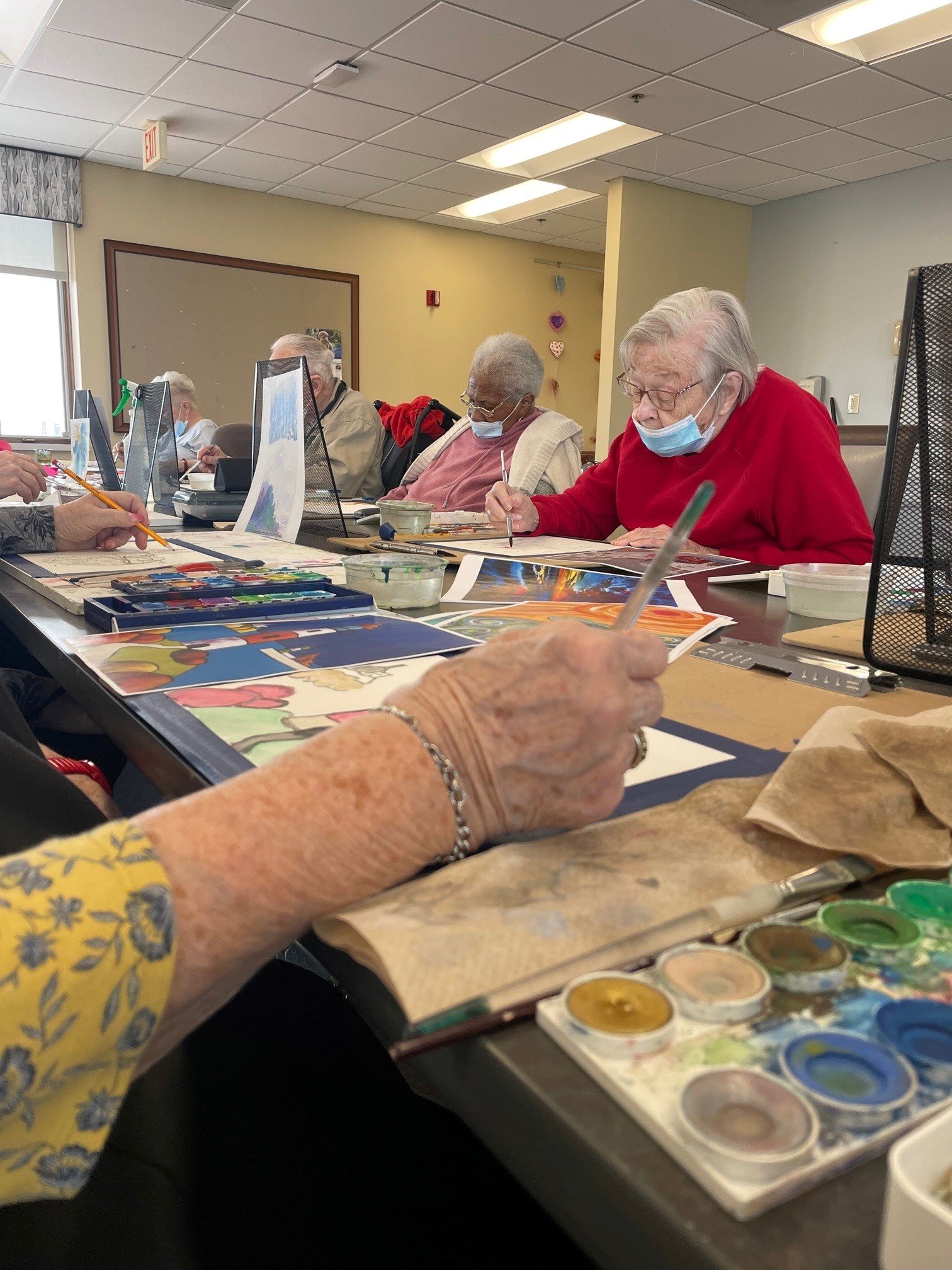 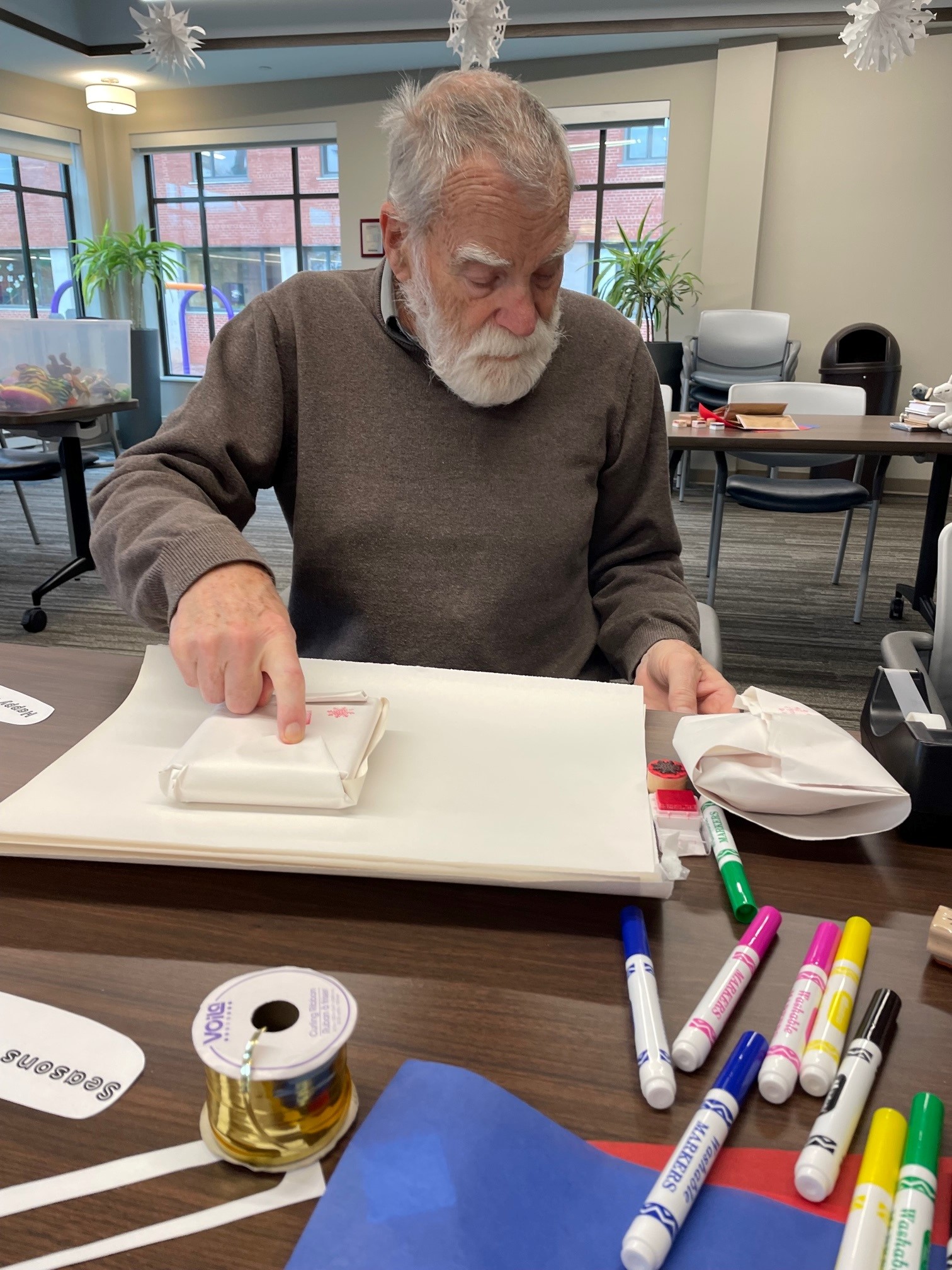 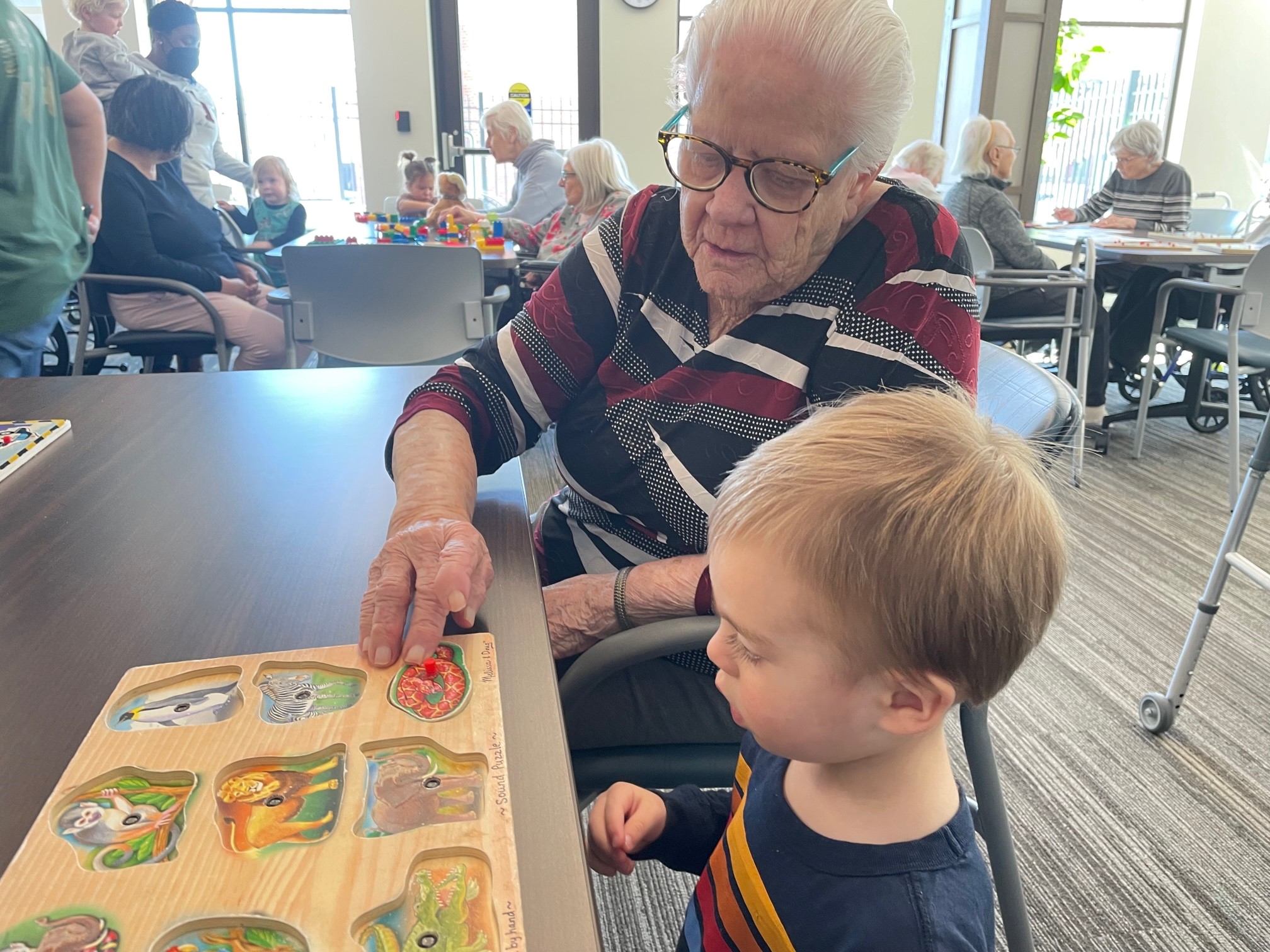 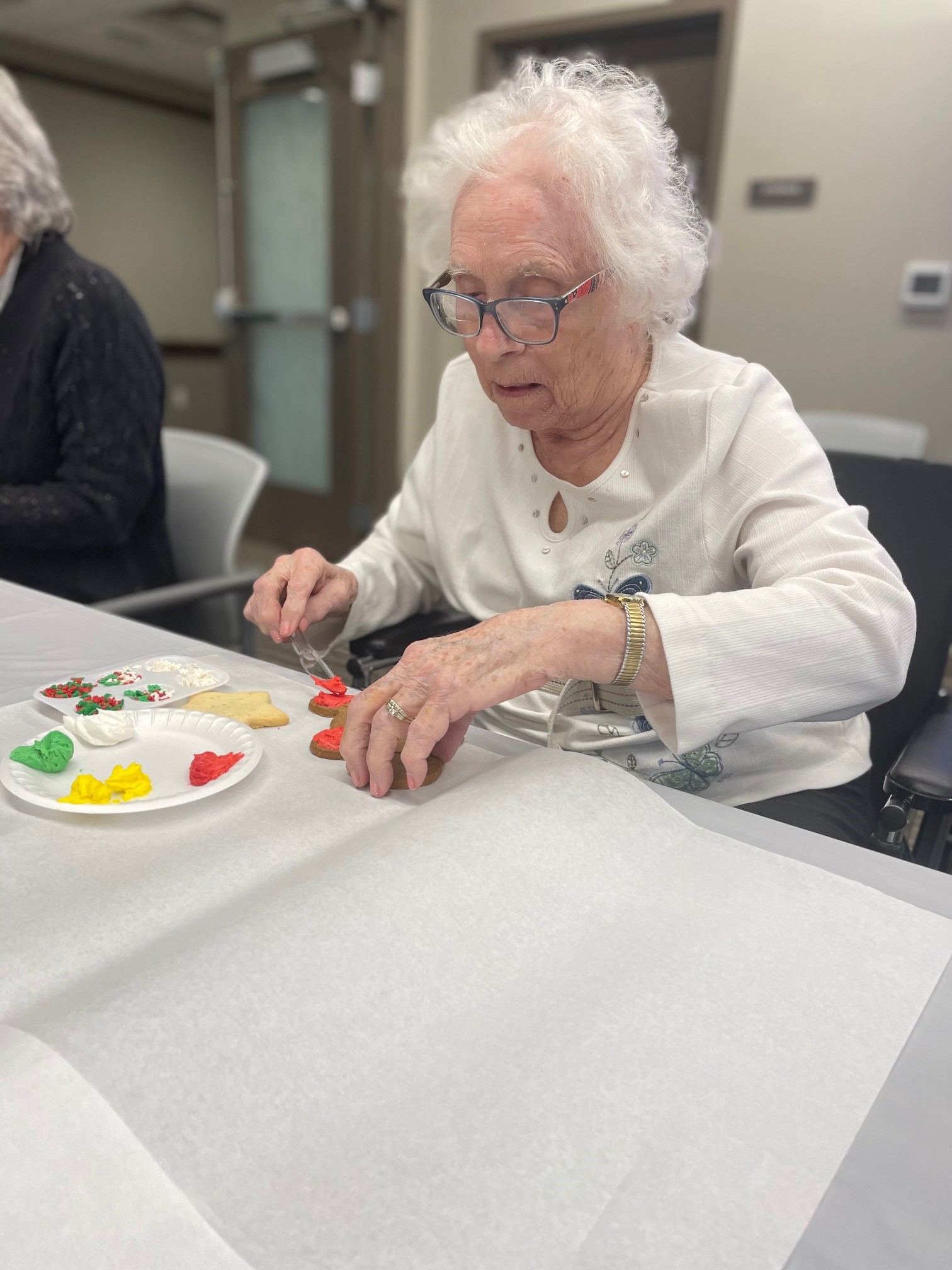 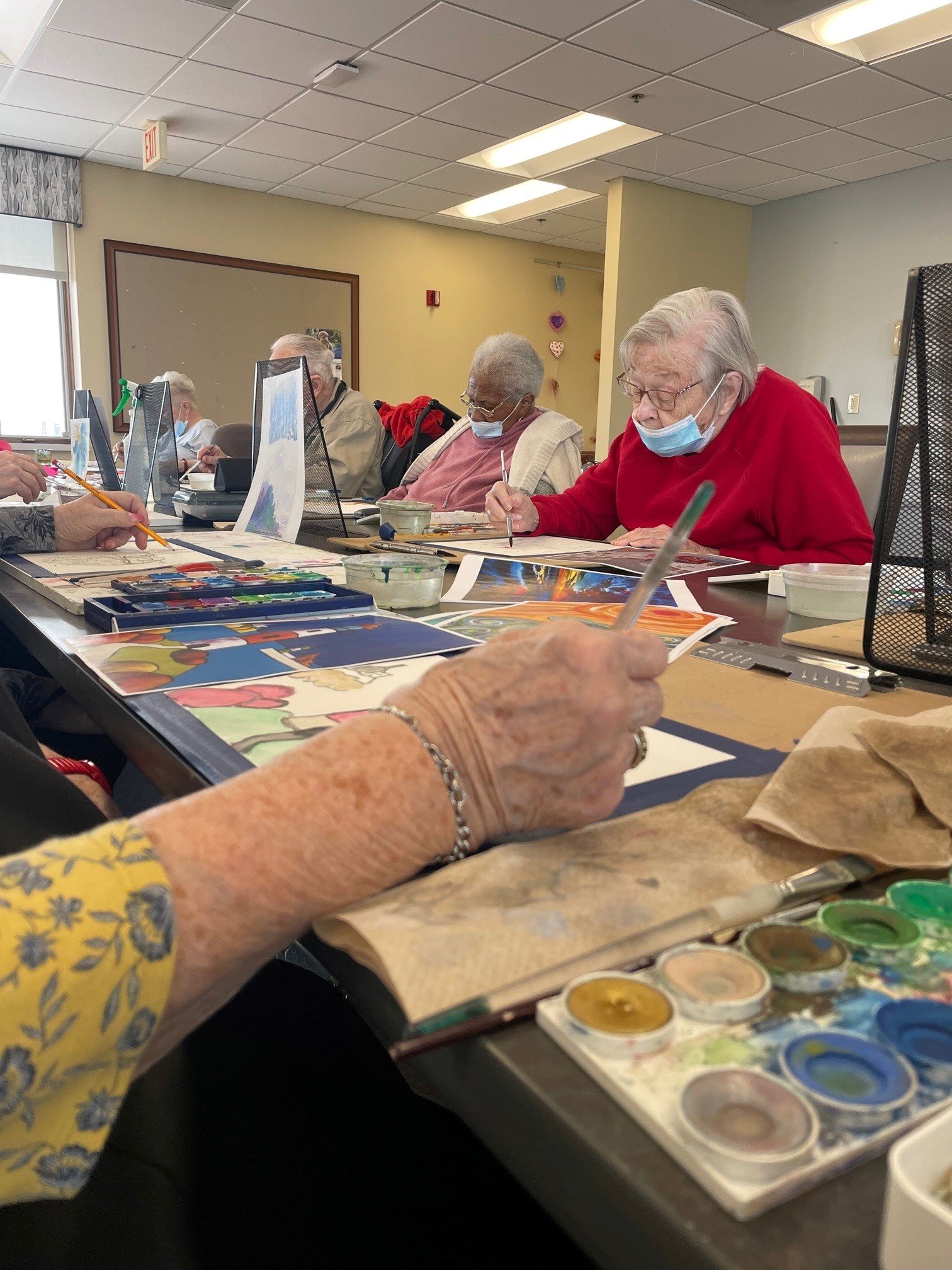 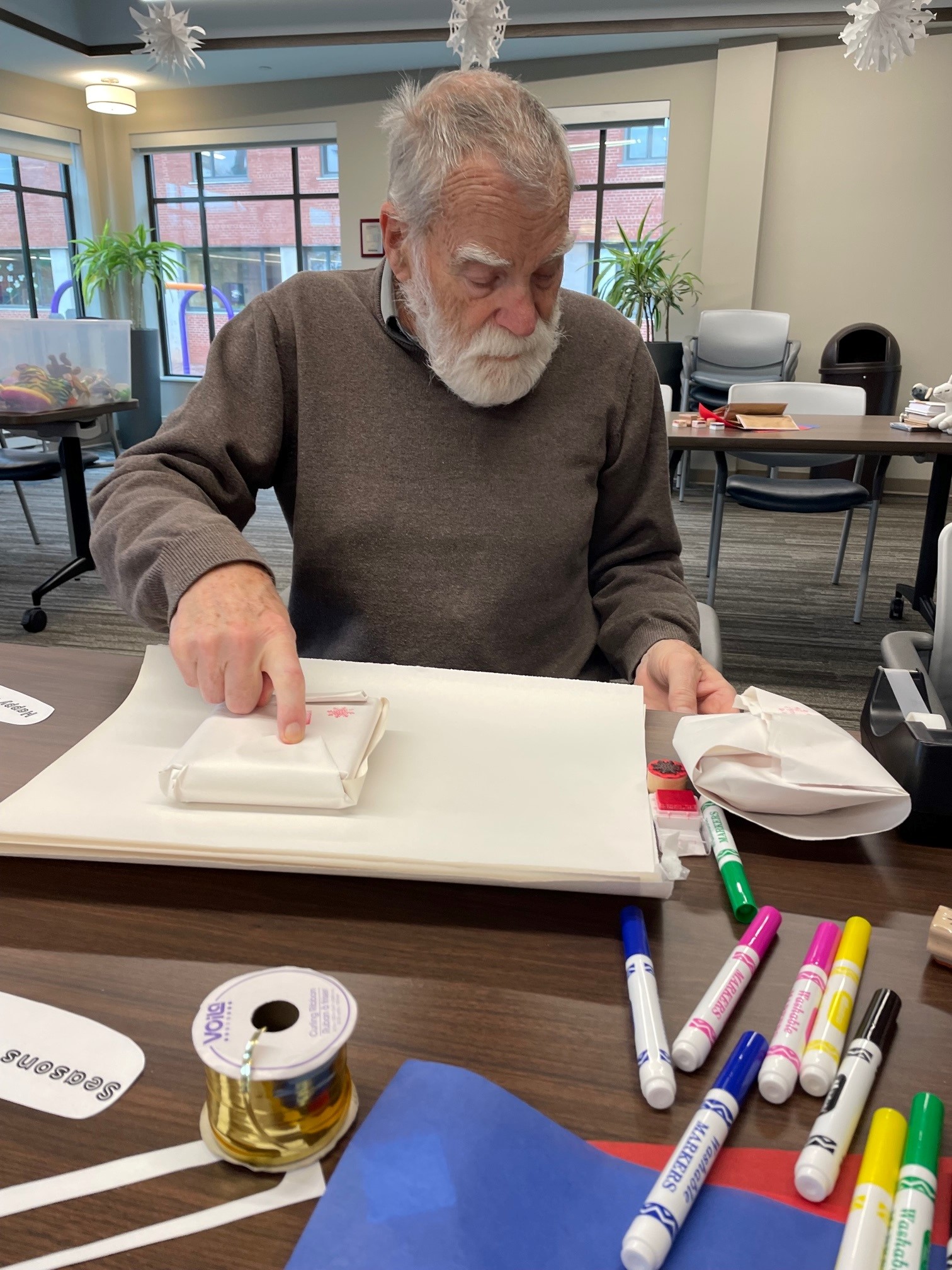 Count to 5 slowly Focus on your feet. Actively think about your feet touching the floor or try wiggling your toes in your shoes. Fill The GapWhen your loved one is having a hard time searching for the right word or memory, try to help find the word they are searching for. It can be helpful to use the following phrases:“I may be off, but were you referring to ____?”“Oh shoot! I can’t recall… is it possibly ____?”“Hmmm, are you talking about ____?”When in doubt and or if you recognize that the individual is becoming frustrated or agitated, reassure them it’s okay. Examples of this could include:“Don’t sweat it mom, I hear what you’re saying.”This example validates that you grasp the general idea of what she’s trying to relay.  Details aren’t important!“No worries, it will come to us sooner or later. We’ve got time.” This example shows that answers are not always important. Spending time with your loved one is what matters most.RephraseRepeat what your loved one said. When repeating your loved one, it acknowledges that you are listening to what they have to say, even if it does not make sense logically. By restating what your loved one says, it may, in return, allow them to elaborate or continue talking about the subject at hand.Address Behavior or Mood As stated earlier, words can be hard to find, therefore feelings can be hard to grasp and communicate. Paying attention to body language  during conversation can often tell us more than the words we speak. If you are noticing your loved is fidgeting or is physically uncomfortable, try saying, “You seem upset.” Or “You look upset and I would like to help you.”With these examples, you are helping by noticing how they are feeling and offering assistance during a time that may be difficult to ask for help. MCAL 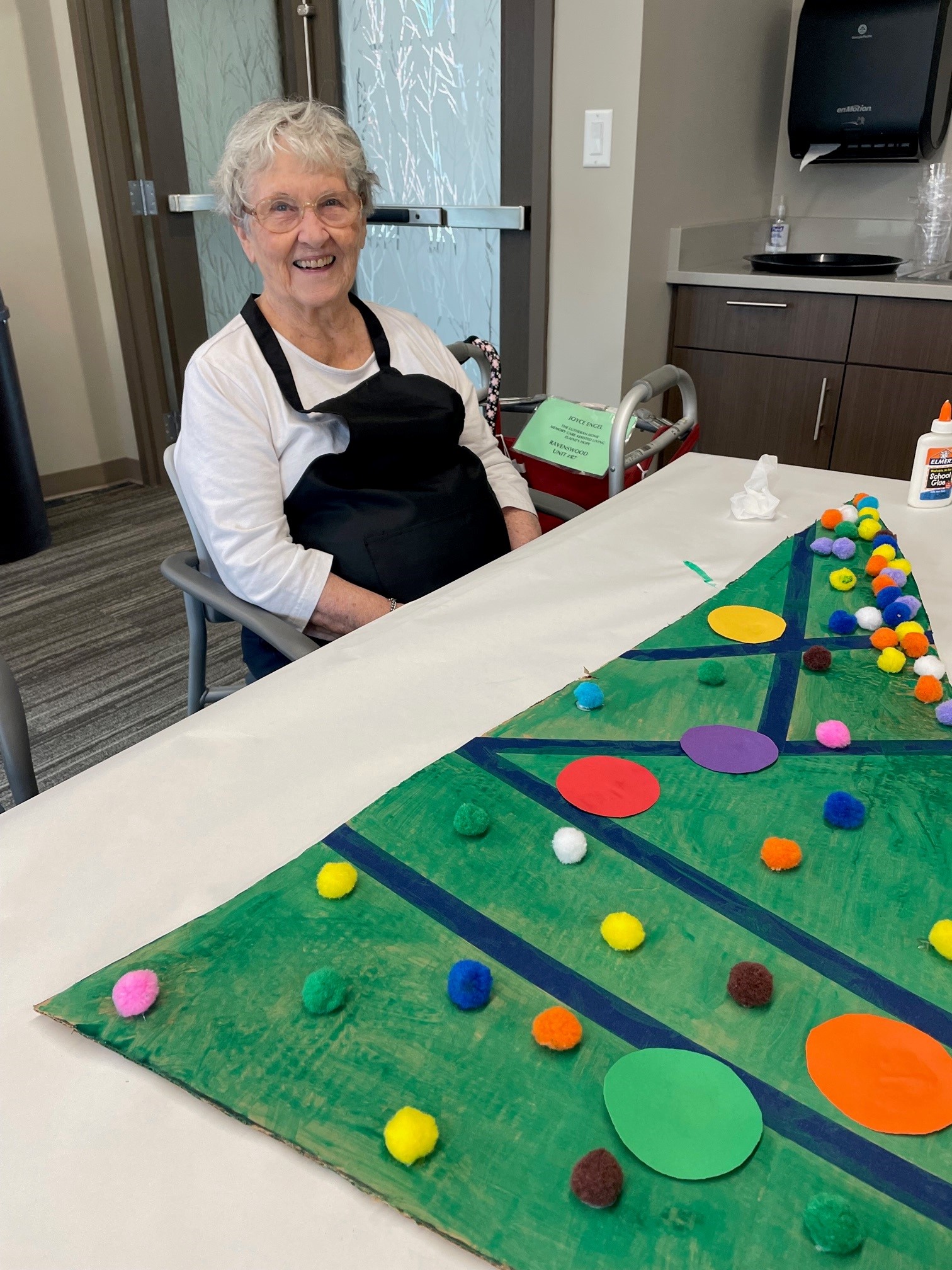 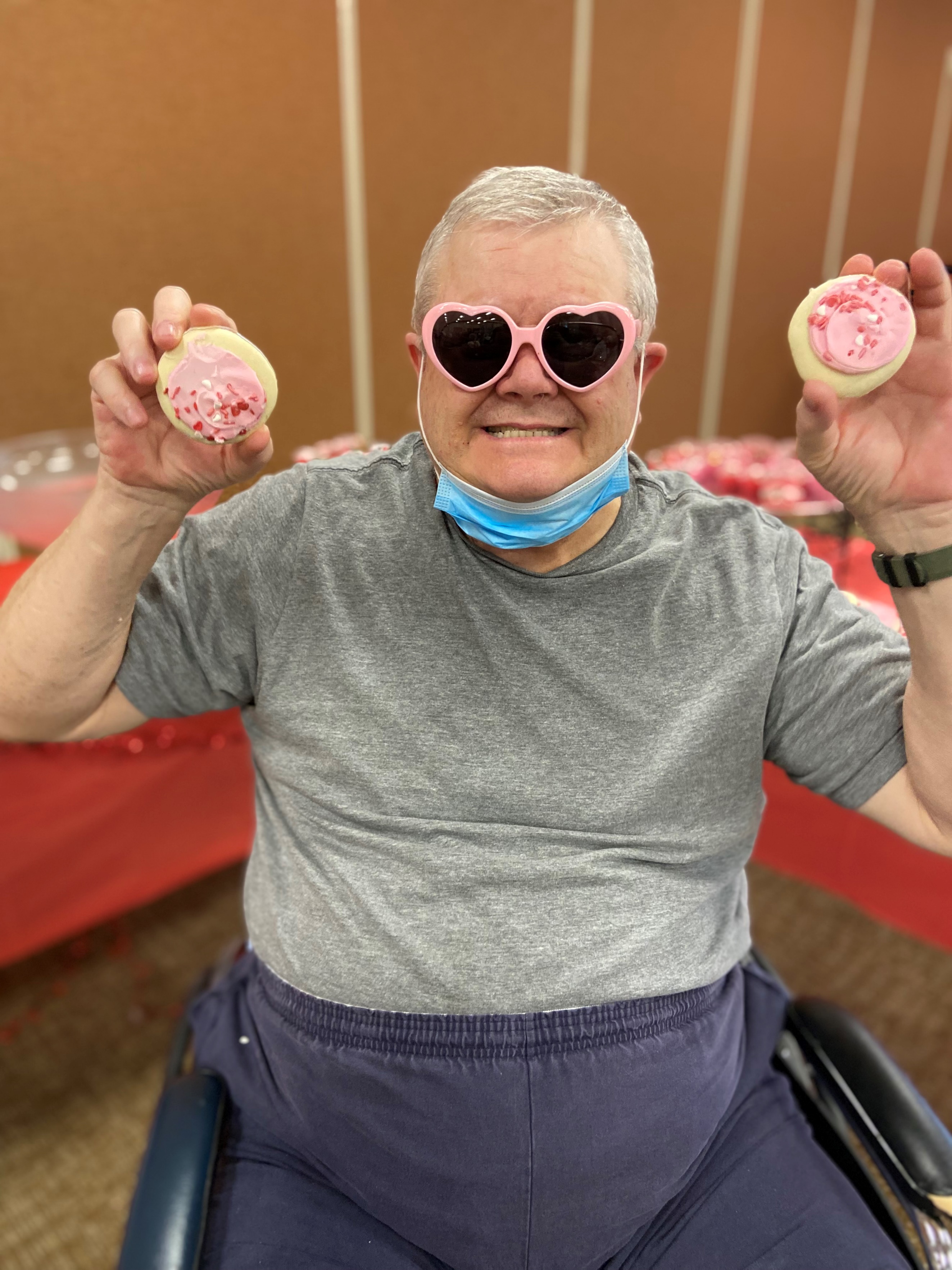 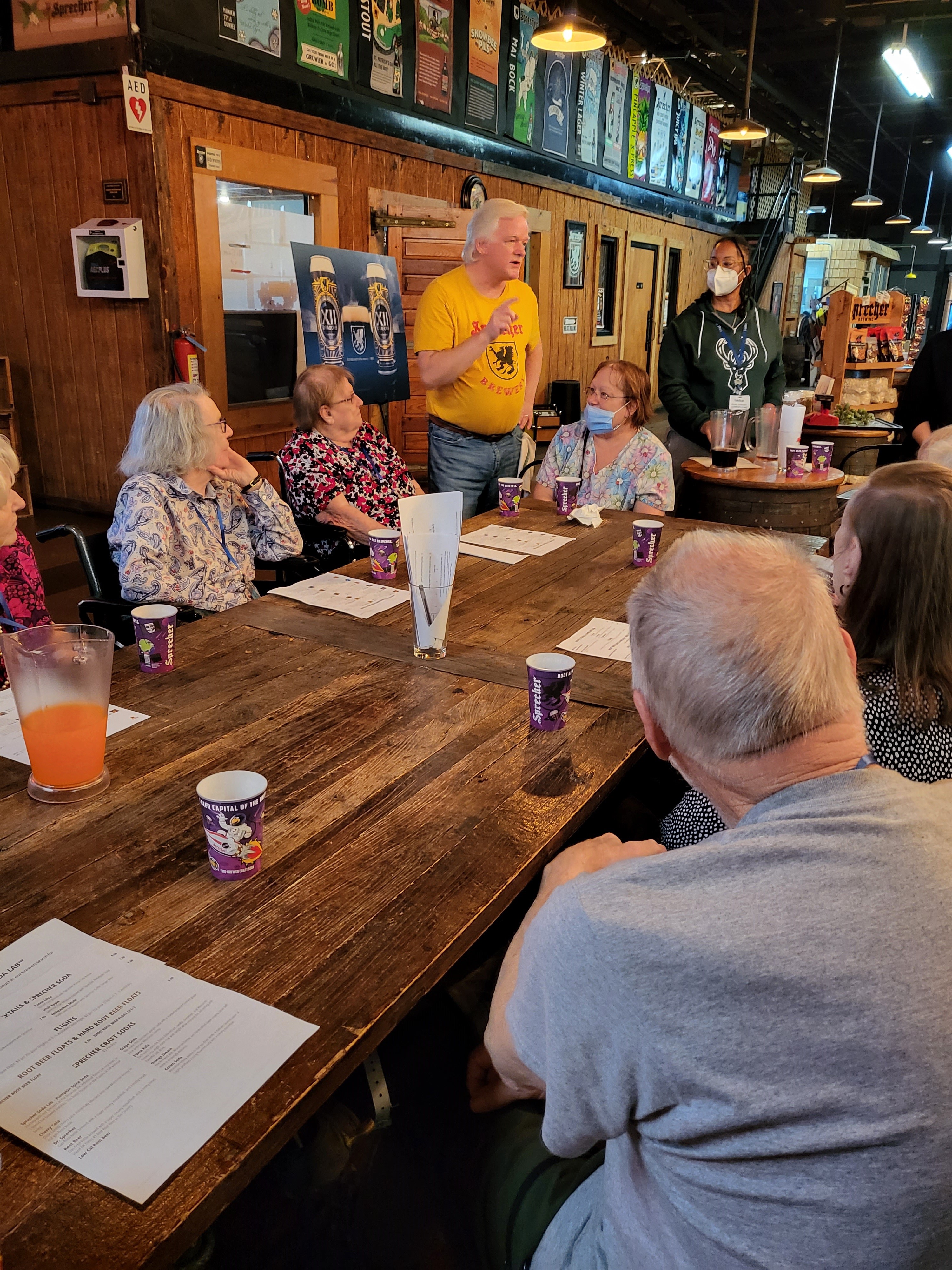 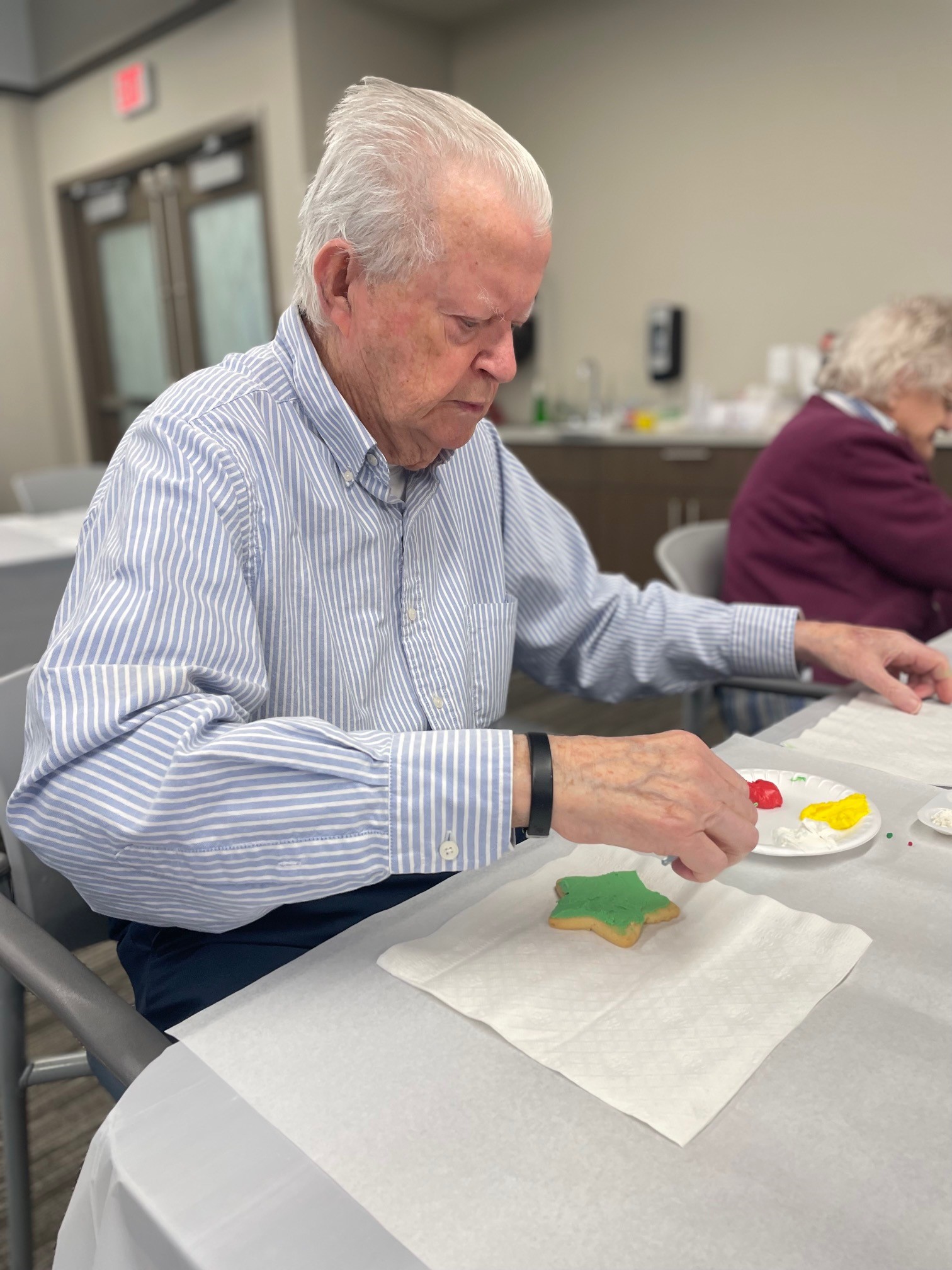 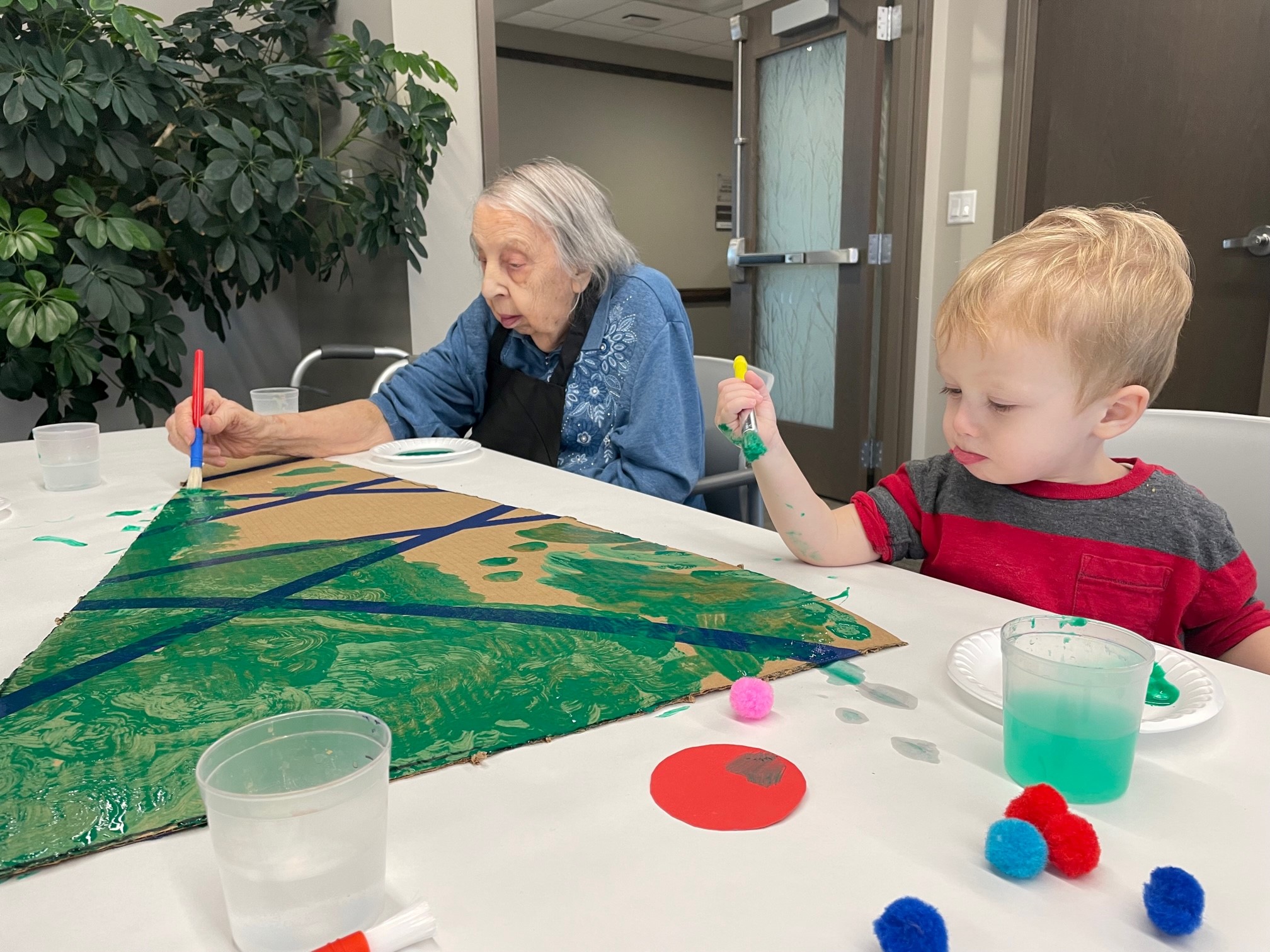 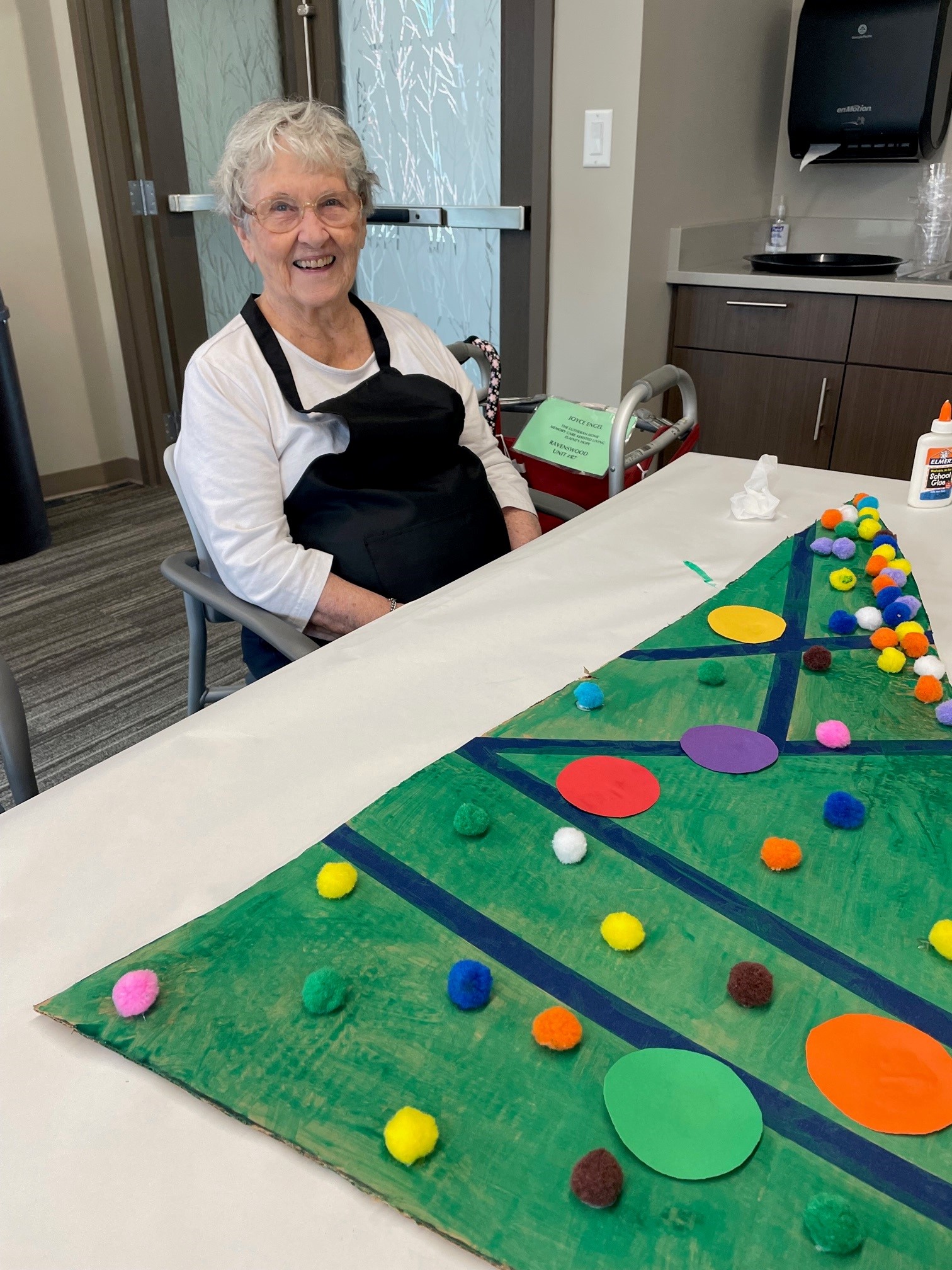 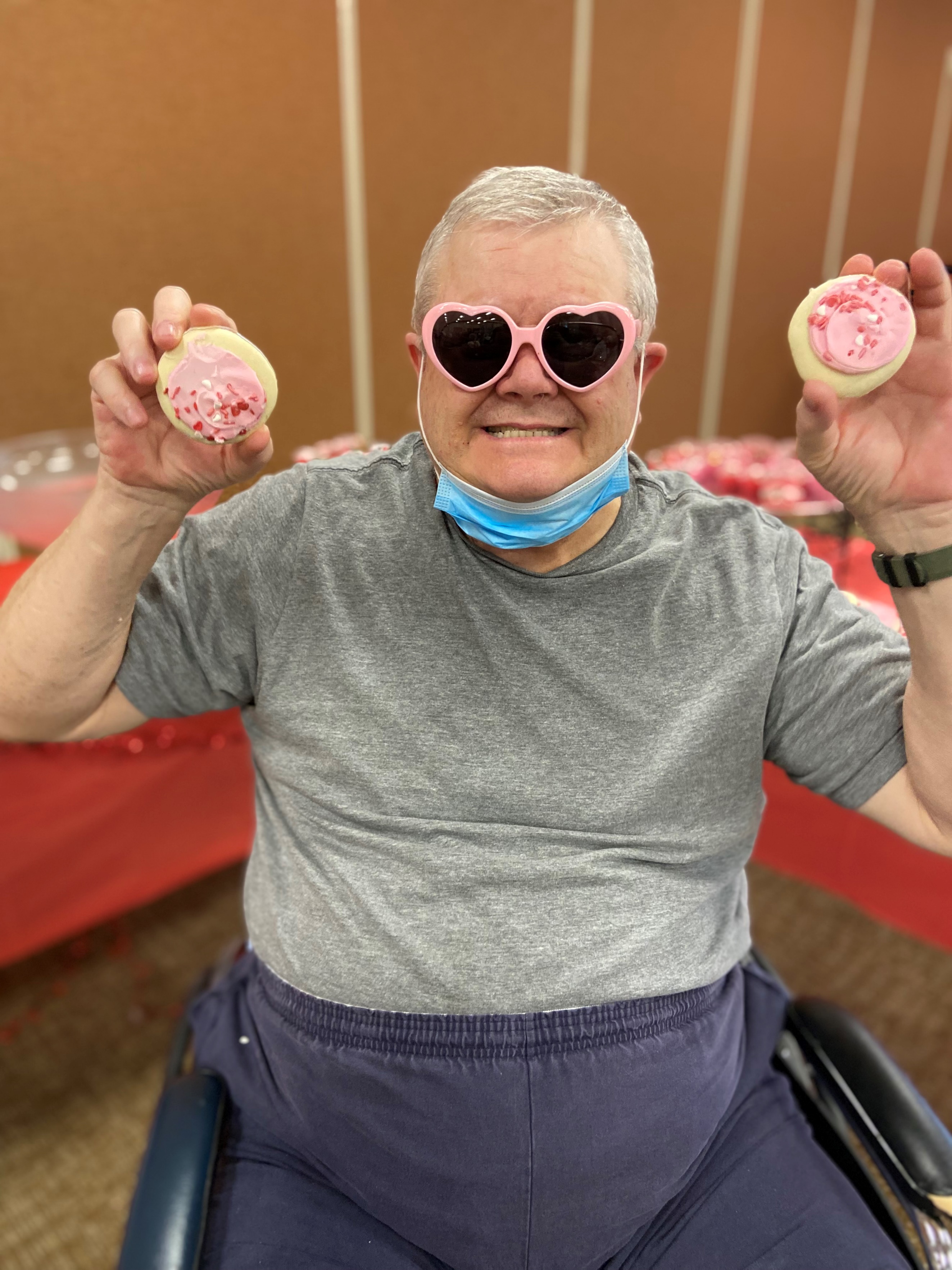 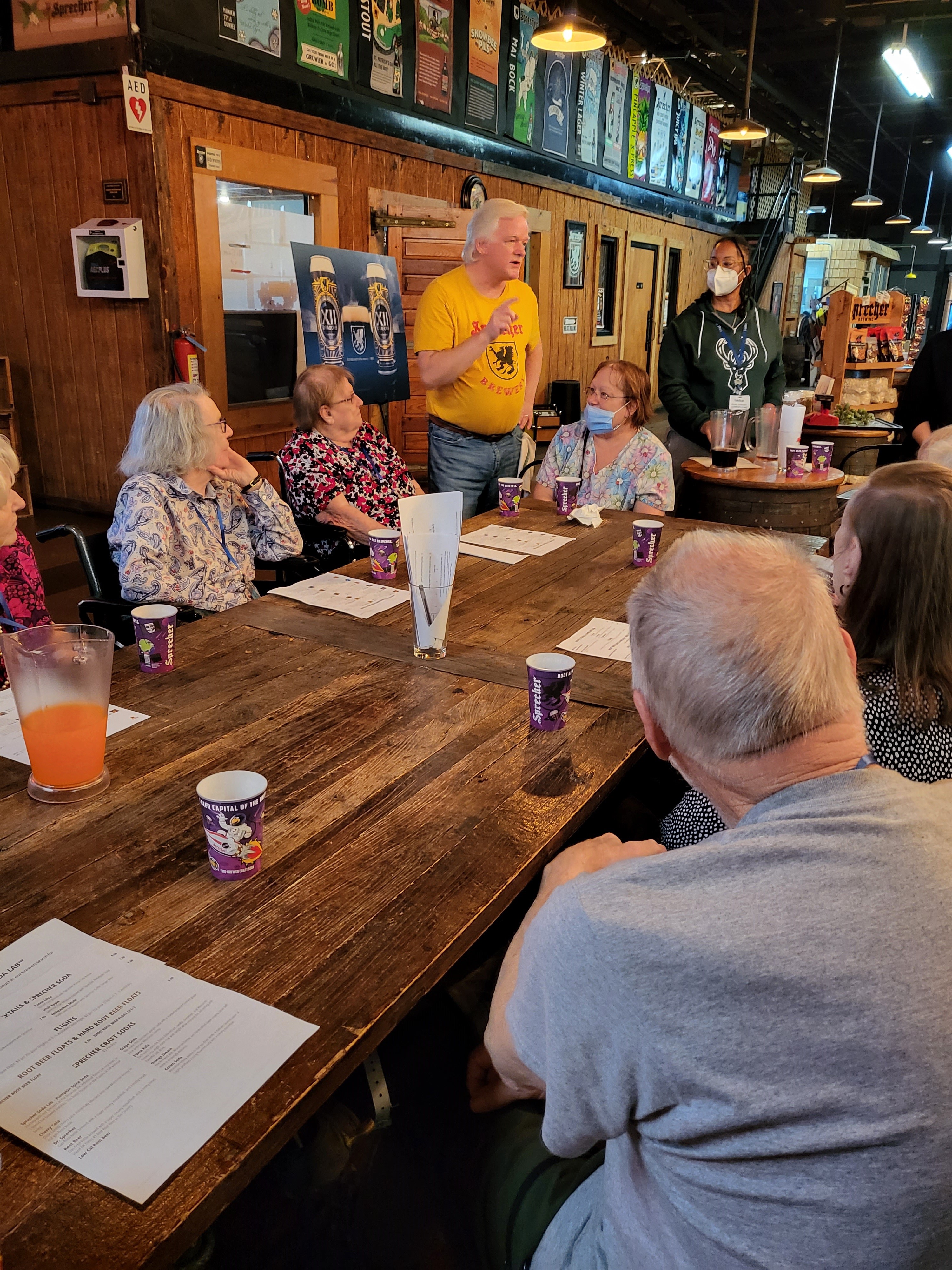 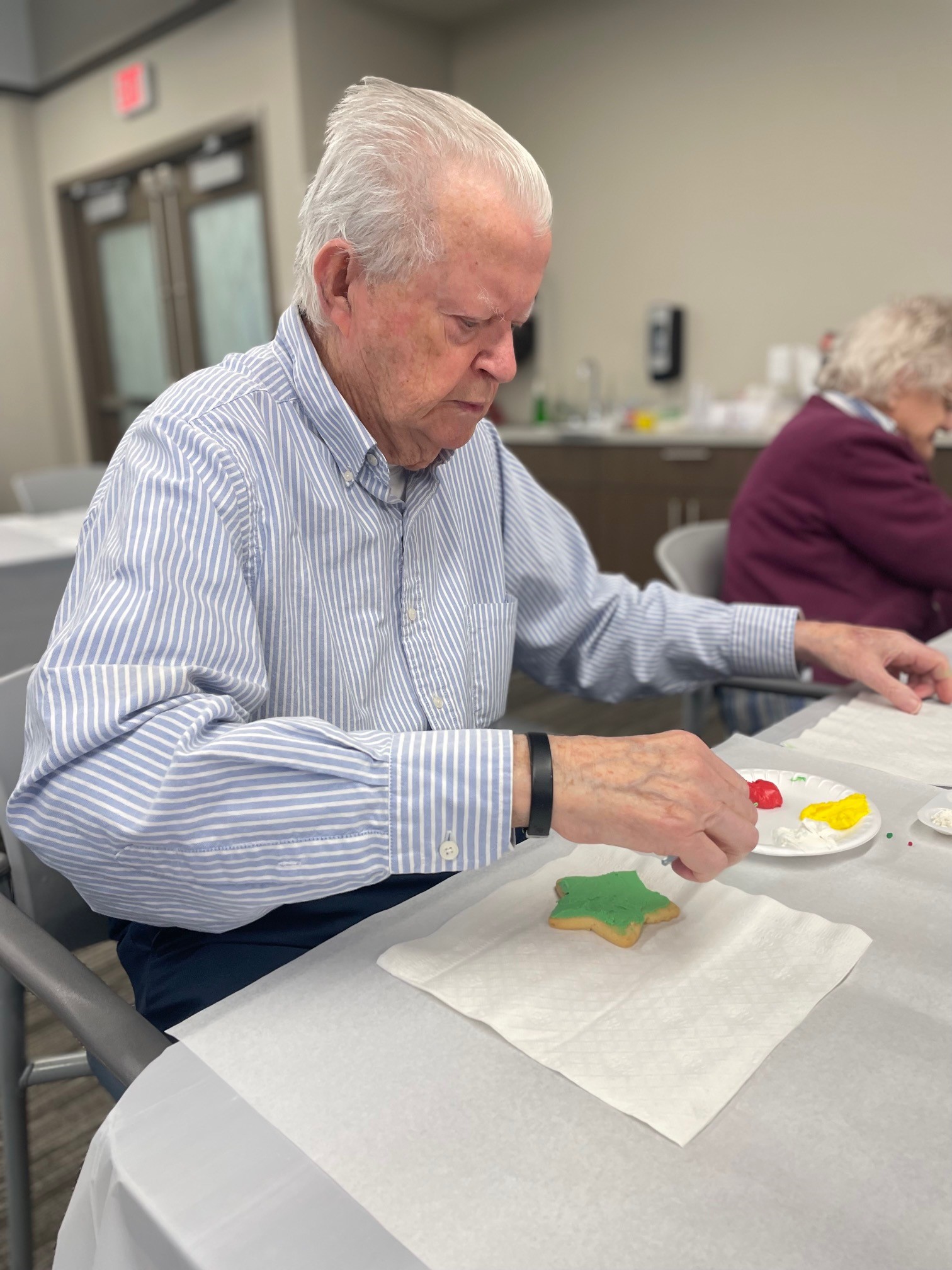 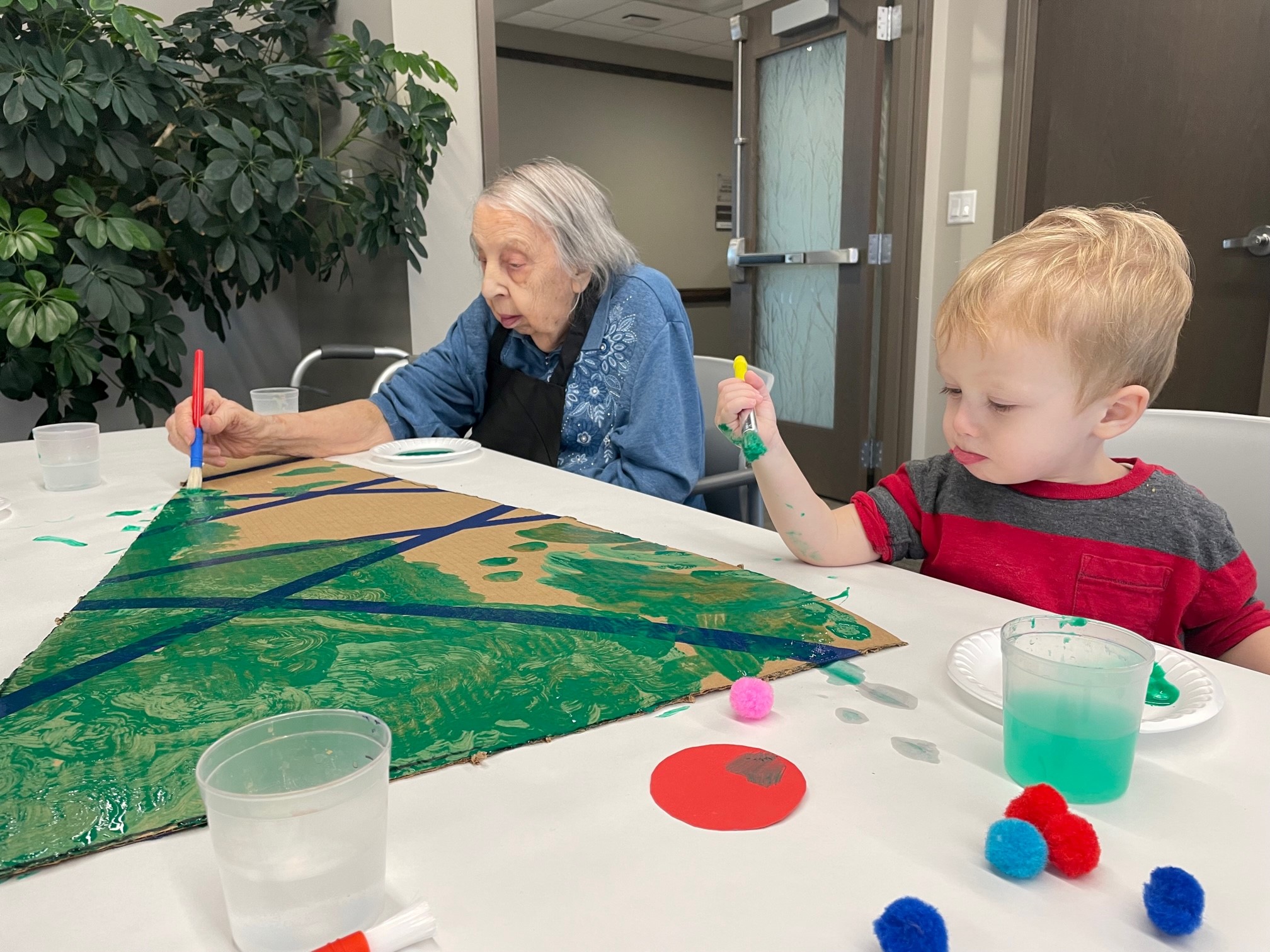 MAY BIRTHDAYSEmployee Spotlight Sydney Buck
Care Manager for Elaine’s HopeEmployee Spotlight Sydney Buck
Care Manager for Elaine’s Hope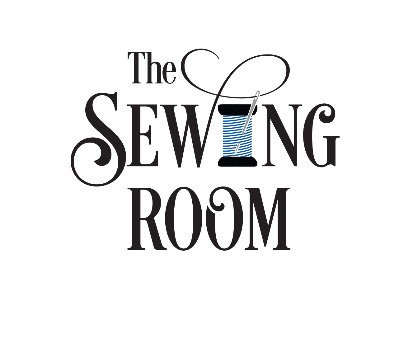 FREE 2-HOUR 
DEMENTIA WORKSHOPFREE 2-HOUR 
DEMENTIA WORKSHOPUpcoming WorkshopsThursday, April 20th
5:30pm-7:30pm
(Elaine’s Hope)Saturday, May 20th
10:00am-12:00pm
(Elaine’s Hope)Tuesday, June 20th
5:30-7:30pm
(Elaine’s Hope)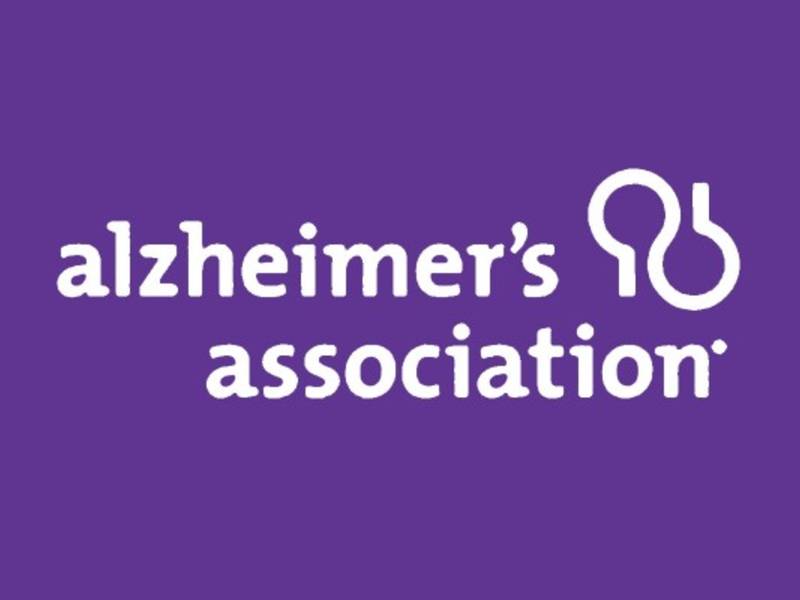 